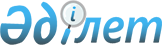 Об утверждении Программы "Ақ бұлақ" на 2011 - 2020 годы
					
			Утративший силу
			
			
		
					Постановление Правительства Республики Казахстан от 24 мая 2011 года № 570. Утратило силу постановлением Правительства Республики Казахстан от 28 июня 2014 года № 728      Сноска. Утратил силу постановлением Правительства РК от 28.06.2014 № 728 (вводится в действие с 01.01.2015).      В целях реализации Указа Президента Республики Казахстан от 1 февраля 2010 года № 922 "О Стратегическом плане развития Республики Казахстан до 2020 года" и Послания Президента Республики Казахстан от 28 января 2011 года "Построим будущее вместе!" Правительство Республики Казахстан ПОСТАНОВЛЯЕТ:



      1. Утвердить прилагаемую Программу "Ақ бұлақ" на 2011 - 2020 годы (далее - Программа).



      2. Министерству экономического развития и торговли Республики Казахстан совместно с Министерством сельского хозяйства Республики Казахстан, Министерством индустрии и новых технологий Республики Казахстан, Министерством охраны окружающей среды Республики Казахстан, Министерством образования и науки Республики Казахстан, Агентством Республики Казахстан по делам строительства и жилищно-коммунального хозяйства, Агентством Республики Казахстан по регулированию естественных монополий, акимами областей, городов Астаны и Алматы обеспечить надлежащее и своевременное выполнение мероприятий, предусмотренных Программой.



      3. Исполнение целевых индикаторов Программы закрепить за Министерством сельского хозяйства Республики Казахстан, Министерством индустрии и новых технологий Республики Казахстан, Агентством Республики Казахстан по делам строительства и жилищно-коммунального хозяйства, Агентством Республики Казахстан по регулированию естественных монополий в пределах их компетенций соответственно.



      4. Ответственным центральным и местным исполнительным органам предоставлять информацию о ходе реализации Программы в соответствии с Правилами разработки и мониторинга отраслевых программ, утвержденными постановлением Правительства Республики Казахстан от 18 марта 2010 года № 218 "Об утверждении Правил разработки и мониторинга отраслевых программ".



      5. Признать утратившим силу постановление Правительства Республики Казахстан от 9 ноября 2010 года № 1176 "Об утверждении Программы "Ақ бұлақ" на 2011 - 2020 годы".



      6. Контроль за исполнением настоящего постановления возложить на Первого заместителя Премьер-Министра Республики Казахстан Шукеева У.Е.



      7. Настоящее постановление вводится в действие со дня подписания.      Премьер-Министр

      Республики Казахстан                       К. Масимов

Утверждена                  

постановлением Правительства

Республики Казахстан        

от 24 мая 2011 года № 570    

Программа "Ақ бұлақ" на 2011 - 2020 годы 

1. Паспорт Программы      Сноска. Раздел 1 с изменениями, внесенными постановлением Правительства РК от 15.05.2012 № 621.Наименование               Программа "Ақ бұлақ" на 2011 - 2020 годыОснование                  Указ Президента Республики Казахстан от

для разработки             1 февраля 2010 года № 922

                           "О Стратегическом плане развития

                           Республики Казахстан до 2020 года" и

                           Послание Президента Республики Казахстан

                           от 28 января 2011 года

                           "Построим будущее вместе!"Государственный орган,     Министерство экономического развития и

ответственный              торговли Республики Казахстан

за разработкуГосударственные органы,    Агентство Республики Казахстан по делам

ответственные              строительства и жилищно-коммунального

за реализацию              хозяйства, Министерство сельского

                           хозяйства Республики Казахстан,

                           Министерство охраны окружающей среды

                           Республики Казахстан, Министерство

                           индустрии и новых технологий

                           Республики Казахстан, Министерство

                           образования и науки Республики Казахстан,

                           Министерство здравоохранения Республики

                           Казахстан, Агентство Республики Казахстан

                           по регулированию естественных монополий,

                           Министерство финансов Республики

                           Казахстан, Акимы областей и городов

                           Астана и Алматы, Агентство Республики

                           Казахстан по статистикеЦель программы             Обеспечение населения качественной

                           питьевой водой и услугами водоотведенияЗадачи программы           Внедрение системного подхода при

                           строительстве новых объектов водоснабжения

                           и водоотведения и реконструкции

                           действующих.

                           Строительство и реконструкция

                           централизованных систем водоснабжения и

                           водоотведения в городской местности.                           Строительство и реконструкция

                           централизованных систем водоснабжения и

                           локальных систем водоотведения (септиков)

                           в сельских населенных пунктах.                           Совершенствование нормативной правовой

                           базы в сфере регулирования водоснабжения

                           и водоотведения.                           Обеспечение эффективной и рентабельной

                           эксплуатации систем водоснабжения и

                           водоотведения населенных пунктов.                           Повышение инвестиционной привлекательности

                           водохозяйственного сектора и максимальное

                           вовлечение частного капитала в

                           финансирование объектов водоснабжения

                           и водоотведения.                           Максимальное использование потенциала

                           подземных вод для обеспечения населения

                           питьевой водой                           Повышение качества проектирования систем

                           водоснабжения и водоотведения.                           Создание системы мониторинга за состоянием

                           сектора водоснабжения и водоотведения.                           Создание системы мониторинга качества

                           подземных и поверхностных вод.                           Тарифообразование для обеспечения

                           рентабельной работы водохозяйственных

                           организаций.                           Установление долгосрочных и рентабельных

                           тарифов с целью гарантированного возврата

                           инвестиций.                           Снижение уровня непроизводительных потерь

                           воды при транспортировке потребителю до

                           научно-обоснованных норм.                           Развитие казахстанского содержания при

                           реализации проектов водоснабжения и

                           водоотведения.Сроки и этапы              2011 - 2020 годы

реализации программы       I-й этап 2011-2015 годы

                           II-ой этап 2016 - 2020 годыЦелевые индикаторы         обеспечение доступа к централизованному

                           водоснабжению в сельской местности 80 %

                           от общего количества сельских населенных

                           пунктов, в городах - 100 %;                            обеспечение доступа к централизованному

                           водоотведению в сельской местности 20 % от

                           общего количества сельских населенных

                           пунктов, обеспеченных централизованным

                           водоснабжением, в городах - 100 %;                           доведение уровня нормативно-очищенной воды

                           в городах при сбросах в водоемы до 100 %;                           создание специализированных

                           эксплуатационных предприятий и организаций

                           по водоснабжению и водоотведению в каждом

                           районном центре;                           рост числа эксплуатационных предприятий по

                           водоснабжению и водоотведению с участием

                           частного капитала, в том числе на основе

                           концессионных соглашений и других

                           договоров до 20 единиц;                           охват приборами учета воды в городах -

                           100 % и сельских населенных пунктах -

                           80 %;                           доведение доли использования изделий и

                           технологий казахстанского происхождения

                           при реализации проектов водоснабжения и

                           водоотведения до 60 %;                           обеспечение запасами подземных вод более

                           3000 сельских населенных пунктов;                           доразведка 165 месторождений подземных вод

                           с целью переоценки запасов для городов и

                           крупных населенных пунктов и 15

                           месторождений для групповых водопроводов;                           Охват системой мониторинга проектов

                           водоснабжения и водоотведения в 86 городах

                           и 6943 сельских населенных пунктах;                           Обеспечение населения питьевым

                           водоснабжением 24 часа в суткиИсточники и объемы         Финансирование Программы осуществляется

финансирования             с 2011 по 2020 годы за счет средств

                           институтов развития, собственных средств

                           эксплуатационных предприятий,

                           отечественных и зарубежных инвестиций и

                           в пределах средств, предусматриваемых

                           государственным бюджетом - 1 273 859

                           млн. тенге, в том числе:

                           за счет республиканского бюджета в

                           сумме - 1 164 142 млн. тенге, за счет

                           местных бюджетов в сумме - 109 717

                           млн. тенге. 

2. Введение      Сноска. Раздел 2 с изменениями, внесенными постановлением Правительства РК от 15.05.2012 № 621.

      Программа "Ақ бұлақ" по обеспечению населения качественной питьевой водой и услугами водоотведения на 2011 - 2020 годы (далее - Программа) разработана в целях реализации Послания Президента Республики Казахстан "Построим будущее вместе!" и в соответствии со Стратегическим планом развития Республики Казахстан до 2020 года, утвержденным Указом Президента Республики Казахстан от 1 февраля 2010 года № 922.



      Несмотря на определенные улучшения в обеспечении питьевой водой, на сегодняшний день значительная часть населения республики все еще не обеспечена водой соответствующего качества и в полном объеме.



      По данным Министерства здравоохранения Республики Казахстан, современное состояние систем водоотведения обусловили недостаточное санитарно-эпидемиологическое благополучие населения Республики Казахстан.



      Так, качество воды из открытых водоемов 1-категории, используемых для централизованного водоснабжения населения в целом по республике по санитарно-химическим показателям по сравнению с 2009 годом ухудшилось, из 1989 проб воды, не отвечало нормативам 151 или 7,6 %, по микробиологическим показателям - 4,5 %.



      По-прежнему, в Кызылординской области остается высокий уровень загрязненности водоемов - 95,8 %, Западно-Казахстанской области - 22,4 %, Акмолинской - 16,9 %, Южно-Казахстанской - 8,5 %.



      Одной из причин, влияющей на качество воды открытых водоемов, являются аварии на сетях водоотведения и сброс хозяйственно-бытовых и промышленных стоков без очистки.



      В этой связи, Программа предусматривает предотвращение загрязнения водных источников неочищенными сточными водами, вовлечение частного капитала в сферу водоснабжения и водоотведения, обеспечение эффективной и рентабельной деятельности эксплуатационных предприятий и организаций, модернизацию систем водоснабжения и водоотведения, максимальное использование подземных вод для обеспечения населения питьевой водой и повышение качества проектно-изыскательских работ в водохозяйственной сфере.



      Одним из системных подходов при реализации Программы будет организация должного взаимодействия и координации действий между центральными государственными органами и местными исполнительными органами, потенциальными инвесторами, научными институтами, неправительственными организациями, эксплуатационными предприятиями.



      Реализация мероприятий Программы позволит обеспечить население Республики Казахстан качественной питьевой водой и увеличить охват услугами водоотведения.



      В целом, при реализации государством мероприятий, направленных на обеспечение населения питьевой водой и водоотведением в предшествующем периоде, были отмечены следующие недостатки:

      отсутствие системного подхода и должного взаимодействия центральных и местных исполнительных органов при планировании работ по модернизации и развитию систем водоснабжения и водоотведения;

      отсутствие комплексного подхода к решению вопросов водоснабжения и водоотведения, в связи с ограниченностью водных ресурсов (открытые водоемы);

      отсутствие мониторинга хода реализации проектов водоснабжения и водоотведения;

      отсутствие единой информационно-аналитической базы в секторе водоснабжения и водоотведения;

      низкий уровень разработки проектно-сметной документации (далее - ПСД) проектов водоснабжения и водоотведения;

      реализация проектов водоснабжения без подтверждения запасов подземных вод;

      неполный учет подаваемой воды потребителям;

      недостаточность инвестиционных ресурсов предприятий на модернизацию и реконструкцию систем водоснабжения и водоотведения;

      отсутствие требуемого уровня технической эксплуатации действующих систем водоснабжения и водоотведения;

      дефицит и высокая текучесть профессиональных кадров и отсутствие системы подготовки и повышения отраслевых специалистов. 

3. Анализ текущей ситуации с водоснабжением и водоотведением в

Республике Казахстан 

1. Ситуация с водоснабжением в городской местности

      На сегодняшний день существует проблема с обеспечением питьевой водой в городах республики.



      По данным Агентства Республики Казахстан по делам строительства и жилищно-коммунального хозяйства по состоянию на 1 января 2011 года обеспеченность городского населения централизованным водоснабжением составляет - 82 %.



      По уровню доступа населения к системам централизованного водоснабжения Республика Казахстан уступает развитым странам, в которых этот показатель составляет 90-95 %.



      Общая протяженность водопроводных сетей в городах по республике составляет 27 000,3 километров, из них разводящих водопроводных сетей - 18 173,7 километров, при этом, в настоящее время по республике насчитывается 2 188 километров "бесхозяйных" сетей.



      По данным Агентства Республики Казахстан по делам строительства и жилищно-коммунального хозяйства большинство водопроводных сетей находятся в неудовлетворительном состоянии, исходя из нормативного срока надежной эксплуатации в 25 лет в рабочем состоянии находятся 36 % сетей водоснабжения, около 64 % сетей требуют капитального ремонта или их полной замены.



      В основном водопроводные сети введены в эксплуатацию 25 - 40 лет назад и имеют незащищенную внутреннюю поверхность (в основном стальные и чугунные трубы). Поэтому из-за происходящей коррозии водоводы и водопроводные сети подвергаются быстрому износу и зарастанию, что приводит к снижению пропускной способности водопроводов, росту количества аварий, потерям воды и ухудшению качества питьевой воды.



      Как следствие, зафиксировано ежегодное увеличение количества потерь воды в сетях водоснабжения. Так, в 2009 году по сравнению с 2004 годом количество потерь увеличилось на 10,9 %.



      В результате использования выделенных бюджетных средств на реализацию мероприятий по улучшению водоснабжения доступность к услугам водоснабжения по республике увеличилась на 5,3 %, число аварий на сетях водоснабжения в целом по республике по сравнению с 2004 годом снизилось на 15,8 %.



      В соответствии со Стратегическим планом развития Республики Казахстан до 2020 году, утвержденном Указом Президента Республики Казахстан от 01 февраля 2010 года № 922, одной из стратегических целей в сфере ЖКХ является доведение уровня нормативных потерь при транспортировке воды к 2015 году - до 19 %, к 2020 году - до 15 %.



      Так, по данным Ассоциации "Казахстан Су Арнасы" среднереспубликанский уровень фактических коммерческих (сверхнормативных) потерь в водном балансе городских предприятий водоснабжения составляет от 15 до 25 %. Из чего следует, что за 2 года необходимо провести огромную работу в секторе водоснабжения - ликвидировать сверхнормативные потери, затем снизить уровень нормативных потерь на 2-3 %, чтобы достичь установленных индикаторов Стратегического плана.



      При этом, следует понимать, что даже 100 %-ная замена трубопроводов сетей водоснабжения на новые без организации полного приборного учета воды от водозабора из источников до потребителей не приведет к ликвидации сверхнормативных (коммерческих) потерь, не даст достоверного водного баланса эксплуатационных предприятий.



      Именно достоверные данные учета воды на всех уровнях ее распределения и потребления формируют водный баланс предприятия, анализ которого в свою очередь показывает уровень снижения или повышения потерь воды при ее транспортировке.



      Одна только организация качественного учета воды может позволить сократить сверхнормативные потери в водном балансе предприятия в 2-3 раза.



      Исполняя обязанность по приобретению и установке индивидуальных приборов учета воды (ИПУ) при отсутствии свободных средств, эксплуатационные предприятия зачастую не обращали внимания на класс точности закупаемых и устанавливаемых приборов, определяющим критерием выбора являлась их цена, в результате приборный парк коммерческого учета воды, представлен дешевыми приборами низкого класса точности А и В.



      Существующие в мире современные технологии по организации архивации показаний потребления воды совмещены с возможностями дистанционно снимать показания на стационарное, либо переносное оборудование абонентских служб, что дает основу для внедрения на предприятиях автоматизированных систем учета воды.



      Переход на новые технологии учета воды уже начал осуществляться эксплуатационными предприятиями водоснабжения городов Астаны, Алматы, Шымкента, Караганды, в основном при установлении технических требований на присоединение к системам водоснабжения новых потребителей. 

2. Ситуация с водоснабжением в сельской местности

      В 2010 году завершилась реализация отраслевой программы  "Питьевая вода" на 2002-2010 годы, утвержденной постановлением Правительства Республики Казахстан от 23 января 2002 года № 93.



      Мероприятия данной Программы были направлены на достижение следующих показателей в части обеспечения питьевой водой сельского населения:



      увеличение численности населения, использующего воду централизованных источников водоснабжения в целом по стране на 20-25 %;



      увеличение уровня водообеспеченности в целом до 80 %.



      В рамках Программы всего построены, реконструированы и капитально отремонтированы 12 935 километров водопроводов и сетей питьевого водоснабжения, улучшено водоснабжение в 3 449 населенных пунктах, с численностью более 3,5 млн. человек сельского населения.



      В анализируемом периоде численность сельского населения, пользующегося привозной водой сократилась более чем в 6 раз и составила 71,1 тыс. человек. Состояние водопроводов, не отвечающих санитарным нормам, снизилось с 336 до 133 единиц.



      Несмотря на определенные позитивные результаты реализации Программы, проблема обеспечения водой сельского населения до настоящего времени сохраняется.



      Так, по данным Министерства сельского хозяйства Республики Казахстан по состоянию на 1 января 2011 года доступность в сельских населенных пунктах (далее - СНП) к централизованному водоснабжению выросла на 13,5 % и составила 42,5 %.



      Кроме того, по данным Министерства сельского хозяйства Республики Казахстан из общего количества СНП - 6943 к необеспеченным централизованным питьевым водоснабжением (проблемным) отнесены 3 592 СНП с численностью около 3 миллионов человек или 40 % от всего сельского населения. Такие СНП сгруппированы по 4 категориям и приведены в таблице 1.

                                                            Таблица 1

           Категории СНП, не обеспеченные централизованным

                       питьевым водоснабжением

      В целом, при реализации программы "Питьевая вода" на 2002-2010 годы допущены факты неэффективного использования бюджетных средств, некачественного строительства и реконструкции водоводов, нарушения сроков выполнения ремонтно-строительных работ и не обеспечения качества питьевой воды.



      Главной причиной тому являлось отсутствие системного подхода и должного взаимодействия центральных и местных исполнительных органов при планировании работ по развитию и модернизации систем водоснабжения.



      Финансирование из республиканского и местных бюджетов не всегда осуществлялось в соответствии с приоритетами. В результате, в некоторых случаях, построенные за значительные бюджетные средства объекты простаивали, тогда, как другие из-за нехватки финансирования реконструировались лишь небольшими частями.



      Также, анализ результатов реализации программы "Питьевая вода" на 2002-2010 годы свидетельствует, что одним из сдерживающих факторов в вопросе обеспечения питьевой водой сельского населения стало отсутствие эксплуатационных предприятий или их недостаточное материально-техническое оснащение. 

3. Ситуация с водоотведением в городской местности      Сноска. Подраздел 3 с изменением, внесенным постановлением Правительства РК от 15.05.2012 № 621.

      По данным Агентства по статистике за 2009 год в городской местности имеется 186 предприятий водоотведения с общей протяженностью сетей 12 455,8 километров, нуждающихся в ремонте 8712 километров или 70 %.



      Диапазон степени подключений к инфраструктуре водоотведения в городах очень широк - от 12 % в городе Аягоз, до 98 % в городе Сатпаев. В областных центрах и городах Астана и Алматы 60-94 % населения подключены к системам водоотведения. Многие города промышленной направленности, такие как Риддер, Зыряновск, Каратау, Сатпаев, Жезказган, Жанатас имеют высокий уровень подключений к системе водоотведения - более 90 %.



      При этом, удельный вес общей площади городского жилищного фонда с водоотведением в среднем по республике составляет - 73,4 %.



      В 39 городах и поселках очистные сооружения вообще отсутствуют, соответственно сброс сточных вод осуществляется без очистки.



      Из всего объема сточных вод, проходящих очистку, до нормативных требований доводится 64,0 %, остальные 36,0 % неочищенных стоков сбрасываются непосредственно на поля фильтрации, как в городе Тараз, в накопители - в городах Кокшетау, Уральск, Петропавловск, Костанай.



      Многие действующие очистные сооружения уже выработали свои эксплуатационные ресурсы и требуют ремонта, другие - работают с перегрузкой, что приводит к несоответствию технологии очистки сточных вод проектным данным.



      Так, в городах таких областей, как - Кзылординская, Мангистауская, Северо-Казахстанская, Восточно-Казахстанская процент недостаточно-очищенной воды составляет от 39 до 72 %.



      Это свидетельствует о том, что существующие очистные сооружения испытывают перегрузки.



      Накопители очищенных сточных вод часто заполняются до предельных отметок, возникает постоянная угроза аварийного прорыва ограждающих дамб, загрязнения водных объектов и подтопления населенных пунктов.



      Также, следствием изношенности основных фондов сетей водоотведения является высокий уровень аварийности, так за 2009 год аварийность сетей водоотведения в среднем по республике составила от 0,2 до 29,5 аварий на 1 километр.



      Значительный объем сточных вод промышленных предприятий поступает напрямую на городские очистные сооружения, которые не рассчитаны на очистку промышленных сточных вод. В последнее время в бытовых сточных водах стали преобладать стоки моющих средств зарубежного производства, которые трудно поддаются очистке и имеют большой период сохранения вредного воздействия на природную среду и, соответственно, загрязняют водные источники.



      По данным МООС в настоящее время 50 % сбросов сточных вод 43 крупных промышленных предприятий не соответствуют предъявляемым требованиям, концентрации вредных веществ в сбросах в системы водоотведения превышают предельно-допустимые нормы. В целом, износ основных фондов систем водоотведения в большинстве населенных пунктов республики составляет 40-70 %, а в некоторых доходит до 100 %. 

4. Ситуация с водоотведением в сельской местности      Сноска. Подраздел 4 с изменением, внесенным постановлением Правительства РК от 15.05.2012 № 621.

      По данным Агентства по статистике за 2009 год в сельской местности функционируют 163 предприятия, имеющие сети водоотведения с общей протяженностью 2075,5 километров, при этом, нуждаются в ремонте 1452 километров.



      Удельный вес общей площади сельского жилищного фонда с водоотведением в среднем по республике составляет - 8,8 %.



      Из всего объема сточных вод в сельских населенных пунктах очищаются до нормативных требований 45,4 %, остальные 54,6 % - неочищенные стоки.



      Ранее строительству объектов водоотведения на селе не уделялось должного внимания, т.к. приоритетом являлось водоснабжение. Системы водоотведения строились преимущественно в районных центрах и более крупных поселках. Причем отвод сточных вод осуществлялся только от административно-хозяйственных зданий, школ, больниц и многоэтажной застройки.



      В настоящее время, в сельских поселках преобладает вывозная (ассенизационная) система удаления отходов, канализационная (сплавная) представлена небольшим процентом - в пределах 3-5 %.



      Вместе с тем, санитарное состояние поселков, учитывая предстоящие затраты по водоснабжению, возможно на первом этапе улучшить без устройства централизованных систем водоотведения, путем совершенствования локальных очистных сооружений, септиков на общественных и производственных объектах.



      Необходимо провести работу по:



      1) анализу опыта развитых стран по организации систем водоотведения в сельской местности;



      2) организации работы контрольных служб, отвечающих за загрязнение окружающей среды, а именно, поверхностных и подземных источников водоснабжения, земель;



      3) организации разъяснительной работы с потребителями. 

5. Качество проектирования систем водоснабжения и водоотведения      Сноска. Подраздел 5 с изменением, внесенным постановлением Правительства РК от 15.05.2012 № 621.

      Одной из причин некачественного строительства является низкий уровень разработки проектно-сметной документации систем водоснабжения и водоотведения.



      По данным Агентства Республики Казахстан по делам строительства и жилищно-коммунального хозяйства на сегодняшний день почти половина представляемых на экспертизу проектов не соответствуют требованиям государственных строительных норм и правил, и возвращаются на доработку.



      Только за 2009 год в проектах выявлены более 326 тысяч различных недоработок и отклонений от норм проектирования. Зачастую проектно-сметная документация разрабатывается организациями, не имеющими опыта проектирования объектов водоснабжения и водоотведения.



      В настоящее время в соответствии с Законом Республики Казахстан от 11 января 2007 года "О лицензировании" лицензирование деятельности в сфере архитектуры, градостроительства и строительства входит в компетенцию Агентства Республики Казахстан по делам строительства и жилищно-коммунального хозяйства.



      По данным Агентства Республики Казахстан по делам строительства и жилищно-коммунального хозяйства на 1 января 2010 года в Казахстане местными исполнительными органами выдано 12 тысяч лицензий на проведение проектных работ. При этом, не более 50 организаций специализируются на проектировании объектов водоснабжения и водоотведения и имеют хорошую производственную базу и квалифицированных специалистов.



      Низкое качество проектно-изыскательских работ приводит к значительному удорожанию, а иногда и невозможности проведения строительных работ. Имели место случаи, когда строительство либо реконструкция объектов водоснабжения планировались и производились на основании некачественно разработанной проектно-сметной документации (далее - ПСД). В итоге, проработав 1-2 года, вновь построенные сети приходили в негодность. Имелись факты строительства объектов водоснабжения по ПСД, разработанной районными акиматами без решения вопросов отвода земель и подключения к системам электроснабжения.



      В настоящее время при проектировании систем водоснабжения и водоотведения в проекты закладываются технологии, материалы и оборудование стран ближнего и дальнего зарубежья.



      Наряду с этим при проектировании объектов водоснабжения и водоотведения сегодня используются типовые проекты, на основе неэффективных технологий ближнего зарубежья и отечественных производителей, в которых отсутствует какая-либо энергоэффективность, но есть одно преимущество - их недорогая цена.



      В этой связи, необходимо развивать рынок конкурентного отечественного товаропроизводителя, который послужит базой для выбора технологических решений, современного оборудования, материалов, обеспечит поддержку развития существующих и создание новых производств, долгосрочное гарантированное использование продукции отечественных предприятий.



      Кроме того, на сегодня в сметах на строительство сооружений полностью отсутствуют затраты на пусконаладочные работы, что негативно сказывается на вводе объектов и дальнейшей их эксплуатации. Зачастую сложные объекты, принятые без наладки не обслуживаются и не работают. 

6. Ситуация с использованием подземных вод

      Качество воды подземных водных объектов значительно выше, чем поверхностных, поэтому их использование в качестве источников питьевого водоснабжения предпочтительнее. Несмотря на это, значительная часть населенных пунктов практически не использует подземные воды для питьевого и хозяйственно-бытового водоснабжения.



      В республике, по данным Комитета геологии и недропользования Министерства индустрии и новых технологий Республики Казахстан, по состоянию на 1 января 2009 года разведано 1282 месторождения подземных вод, находящихся на государственном балансе.



      Разведанные эксплуатационные запасы питьевых вод более чем в 2 раза превышают суммарную потребность республики и составляют 1,12 м3 в сутки на человека.



      Вместе с тем, освоение разведанных запасов подземных вод осуществляется низкими темпами, а в последние годы в ряде регионов республики почти полностью приостановлено. Многие месторождения подземных вод не используются на протяжении 10-15 лет, а в отдельных случаях задержка с вводом их в эксплуатацию достигает 25-30 лет.



      Поэтому, разведанные запасы не в полной мере обеспечивают потребности населения в питьевой воде.



      Кроме того, в настоящее время из общего количества разведанных месторождений (1282) эксплуатируется всего 402 месторождения (объем извлекаемой воды 2,0 млн. кубометров в сутки), что составляет 56 % в общем балансе питьевого водопотребления населения.



      Приведенные факты свидетельствуют о неполном использовании существующего потенциала источников подземных вод.



      Размещение эксплуатационных скважин зачастую не отвечает расчетным схемам, отсутствуют наблюдательные сети, что может привести к истощению запасов месторождений подземных вод. 

7. Санитарное состояние водоемов      Сноска. Подраздел 7 с изменением, внесенным постановлением Правительства РК от 15.05.2012 № 621.

      Необходимо отметить, что практически все поверхностные источники водоснабжения в последние годы подверглись существенному загрязнению различными веществами антропогенного происхождения и качество воды во многих из них не соответствует нормативным требованиям.



      Крайне неравномерное распределение подземных вод по территории и различное качество не позволяют полностью вовлечь их в хозяйственную деятельность. По данным Министерства охраны окружающей среды Республики Казахстан в пределах республики выявлено более 700 потенциальных источников загрязнения подземных вод. Угроза ухудшения качества подземных вод отмечена в десятках населенных пунктов и на более чем ста месторождениях, а также на ряде водозаборов подземных вод, предназначенных для хозяйственно-питьевого водоснабжения.



      В настоящее время мониторинг поверхностных вод осуществляется 291 наблюдательными пунктами. Вместе с тем, по требованию Всемирной Метеорологической Организации в Казахстане сеть должна состоять из 740 гидрологических постов. Отсюда можно сделать вывод, что наблюдения за качеством поверхностных вод проводится с нарушениями непрерывности наблюдений. В течение ряда лет на многих водных объектах наблюдения не проводились вообще.



      Важной проблемой является также контроль качества воды непосредственно в трубопроводах системах водоснабжения. Практически не обновляется оборудование лабораторий, осуществляющих санитарно-эпидемиологический контроль качества питьевой воды, особенно в сельской местности. Если городским водоканалам за счет собственных средств удается поддерживать свои лаборатории, то в районных санитарно-эпидемиологических службах такие лаборатории или вообще отсутствуют, или не удовлетворяют требования времени, практически не применяются автоматизированные приборы непрерывного контроля качества воды непосредственно в водоводах.



      На контроле санитарно-эпидемиологической службы находится 2950 водопроводов, что в сравнении с 2010 годом увеличилось на 42 водопровода (в 2010 году - 2908). По результатам осуществления государственного санитарно-эпидемиологического надзора за объектами водоснабжения отмечается ежегодное снижение количества неработающих и не отвечающих санитарным требованиям водопроводов. Так, по итогам 2011 года число неработающих водопроводов составило 99 или 3,4 % (в 2010 год - 139 или 4,7 %), не отвечающих санитарным требованиям 126 или 4,2 % (в 2010 году - 133 или 4,5 %) от общего количества водопроводов. 

8. Тарифная политика в сфере водоснабжения и водоотведения

      Как отмечалось ранее, для водохозяйственного сектора характерен высокий уровень износа сетей водоснабжения и водоотведения, нормативных технических потерь воды, свидетельствующий о недостаточном инвестировании в модернизацию и обновление активов предприятий водохозяйственного сектора.



      По данным Агентства Республики Казахстан по статистике за период 2005-2009 годов тарифы на услуги водоснабжения и водоотведения в среднем по стране поднялись с 27 тенге до 33,8 тенге.



      В этой связи, особого внимания заслуживают вопросы, связанные с тарифообразованием на услуги субъектов естественных монополий в сфере водоснабжения и водоотведения.



      Положение в сфере водоснабжения усугубляется также проблемой нерационального потребления воды.



      Так, при относительно низком уровне тарифа потребление питьевой воды на душу населения в Казахстане сегодня значительно выше, чем в развитых странах и составляет 2 345 м3, в Европе данный показатель составляет 455,5 м3 в год.



      Поэтому на сегодняшний день наряду со стимулированием поставщиков услуг водоснабжения к снижению своих затрат остро стоит и вопрос стимулирования потребителей к более рациональному потреблению воды, в том числе, посредством установления потребителями приборов учета воды, снижения норм удельного водопотребления, введения дифференцированных тарифов по группам потребителей и в зависимости от объемов потребленной воды.



      Показателен опыт работы водоканалов города Алматы и городов Акмолинской области с применением тарифов, дифференцированных по группам потребителей. Уже на второй год отмечено снижение потребления воды юридическими лицами.



      Необходимо переходить к второму этапу - дифференциации тарифов в зависимости от объемов потребленной воды. Если в отношении юридических лиц ситуация понятна, то при введении таких тарифов для населения необходимо детально разработать весь механизм и риски, как потребителей услуг, так и эксплуатационных предприятий. Взвесить варианты, внедрять автоматизированную систему учета воды с дистанционной передачей показаний приборов, или в разы увеличивать штат контролеров.



      Использование недорогих приборов учета воды с низким классом точности, высоким порогом чувствительности, неправильный монтаж приборов, отсутствие общедомовых приборов учета (ОПУ) или игнорирование их показаний вызывают недоучет потребленной воды до 30 % - коммерческие потери, соответственно эксплуатационные предприятия теряют значительный доход.



      Так, по состоянию на 1 января 2011 года по данным Агентства Республики Казахстан по регулированию естественных монополий охват индивидуальными приборами учета воды в городах составил в среднем по республике 82 %. В сельских населенных пунктах охват приборами учета питьевой воды не достигает и 40 %.



      Тарифная политика должна быть направлена на формирование тарифов на услуги водоснабжения и водоотведения, обеспечивающие рентабельную работу эксплуатационных предприятий, покрывающих инвестиции на реализацию среднесрочных и долгосрочных программ. 

9. Кадровое обеспечение сектора водоснабжения и водоотведения      Сноска. Подраздел 9 с изменением, внесенным постановлением Правительства РК от 15.05.2012 № 621.

      В настоящее время дефицит квалифицированных кадров по специальности "Водные ресурсы и водопользование" имеют эксплуатационные предприятия, проектные организации, аппараты государственных учреждений местного и республиканского уровней, учебные заведения.



      В настоящее время подготовка кадров для водного сектора РК обеспечивается 7 ВУЗами: Казахский национальный технический университет - города Алматы, Евразийский национальный университет - города Астана, Кызылординский госуниверситет, Южно-Казахстанский государственный университет - города Шымкент, Восточно-Казахстанский государственный технический университет, Атырауский и Таразский госуниверситеты.



      Специалисты для отрасли готовятся в рамках специальности "Водные ресурсы и водопользование". Для эксплуатации городских систем водоснабжения и водоотведения специалисты ВУЗами не готовятся.



      Кроме того, подготовка кадров по специальностям в сфере водоснабжения и водоотведения ведется в 26 учебных заведениях технического и профессионального образования, в том числе в 21 профессиональном лицее и 5 колледжах, при этом выпуск за 2008-2009 учебный год по специальности "Водные ресурсы и водопользование" составил всего - 19 человек.



      Учитывая, что постоянный научно-технический прогресс диктует иметь модернизированные сети водоснабжения и водоотведения с инновационными приборами учета, отрасль в настоящее время нуждается в сертифицированных рабочих, умеющих сопровождать новейшие высокоточные приборы учета воды.



      Использование недорогих приборов учета с низким классом точности, недостаточным порогом чувствительности, отсутствие общедомовых приборов учета, неправильный монтаж приборов как следствие вызывают недоучет потребленной воды - коммерческие потери, соответственно эксплуатационные предприятия теряют значительный доход, десятки процентов от стоимости поставленной потребителю воды.



      Также, по данным Министерства индустрии и новых технологий Республики Казахстан, геологическая отрасль и отрасль водного сектора остро нуждается в специалистах гидрогеологах. В последние годы выпуск инженеров-гидрогеологов высшей квалификации прекратился, а существующий классификатор высшего образования такую специальность не предусматривает.



      Сегодня для отрасли характерна высокая текучесть кадров. Зачастую образование инженерно-технических работников, занятых в секторе не соответствует требуемой квалификации. В то же время в республике в целом отсутствует система переподготовки кадров и повышения квалификации.



      В целом, при реализации государством мероприятий, направленных на обеспечение населения питьевой водой и водоотведением в предшествующем периоде, были отмечены следующие недостатки:



      отсутствие системного подхода и должного взаимодействия центральных и местных исполнительных органов при планировании работ по модернизации и развитию систем водоснабжения и водоотведения;



      отсутствие комплексного подхода к решению вопросов водоснабжения и водоотведения, в связи с ограниченностью водных ресурсов (открытые водоемы);



      отсутствие мониторинга хода реализации проектов водоснабжения и водоотведения;



      низкий уровень разработки ПСД проектов водоснабжения и водоотведения;



      реализация проектов водоснабжения без подтверждения запасов подземных вод;



      неполный учет подаваемой воды потребителям;



      недостаточность инвестиционных ресурсов предприятий на модернизацию и реконструкцию систем водоснабжения и водоотведения;



      отсутствие требуемого уровня технической эксплуатации действующих систем водоснабжения и водоотведения;



      дефицит и высокая текучесть профессиональных кадров и отсутствие системы подготовки и повышения отраслевых специалистов.

                                                            Таблица 2

     10. Анализ сильных и слабых сторон, возможных угроз и

            возможностей водохозяйственного сектора 

4. Цели, задачи, целевые индикаторы и показатели результатов

реализации программы 

1. Цель программы

      Обеспечение населения качественной питьевой водой и услугами водоотведения. 

2. Целевые индикаторы      Сноска. Подраздел 2 с изменением, внесенным постановлением Правительства РК от 15.05.2012 № 621.

      Достижение цели Программы будет определяться посредством сопоставления и соизмерения промежуточных результатов с показателями по следующим индикаторам:



      обеспечение доступа к централизованному водоснабжению в сельской местности 80 % от общего количества СНП, в городах - 100 %;



      обеспечение доступа к централизованному водоотведению в сельской местности 20 % от общего количества сельских населенных пунктов, обеспеченных централизованным водоснабжением, в городах - 100 %;



      увеличение доли сточных вод, очищенных до нормативных значений, в общем объеме сточных вод, пропущенных через очистные сооружения с 64 % процентов до 100 процентов в 2020 году;



      создание специализированных эксплуатационных организаций объектов водоснабжения и водоотведения в каждом районном центре;



      обеспечение эффективной рентабельной работы эксплуатационных предприятий;



      рост числа водохозяйственных предприятий с участием частного капитала, в том числе на основе концессионных соглашений и других договоров до 20 единиц до 2015 года;



      охват приборами учета воды ИПУ в городах - 100 % и СНП - 80 %;



      доведение доли использования изделий и технологий казахстанского происхождения при реализации проектов водоснабжения и водоотведения до 60 %;



      обеспечение запасами подземных вод более 3000 СНП;



      доразведка 165 месторождений подземных вод с целью переоценки запасов для городов и крупных населенных пунктов и 15 месторождений для групповых водопроводов;



      охват системой мониторинга проектов водоснабжения и водоотведения в 86 городах и 6943 СНП;



      поэтапное выделение средств из местного бюджета на приобретение оборудования, машин и механизмов для районных специализированных эксплуатационных предприятий.



      В последующие годы приобретение и содержание машин и механизмов должны осуществляться за счет хозяйственной деятельности предприятий, с учетом необходимых затрат в тарифах. 

3. Задачи программы      Сноска. Подраздел 3 с изменениями, внесенными постановлением Правительства РК от 15.05.2012 № 621.

      1. Внедрение системного подхода при строительстве новых объектов водоснабжения и водоотведения и реконструкции действующих.



      2. Строительство и реконструкция централизованных систем водоснабжения и водоотведения в городской местности и локальных систем (септиков) в сельских населенных пунктах.



      3. Повышение инвестиционной привлекательности сектора водоснабжения и водоотведения городов и максимальное вовлечение частного капитала в его финансирование.



      4. Совершенствование нормативной правовой базы в сфере регулирования водного сектора.



      5. Обеспечение эффективной и рентабельной эксплуатации систем водоснабжения и водоотведения населенных пунктов.



      6. Максимальное использование потенциала подземных вод для обеспечения населения питьевой водой.



      7. Повышение качества проектирования систем водоснабжения и водоотведения.



      8. Создание системы мониторинга за состоянием систем водоснабжения и водоотведения.



      9. Создание системы мониторинга качества подземных и поверхностных вод.



      10. Тарифообразование для обеспечения рентабельной работы водохозяйственных организаций.



      11. Развитие казахстанского содержания при реализации проектов водоснабжения и водоотведения.



      12. Кадровое обеспечение отрасли.

         4. Показатели результатов реализации программы      Сноска. Подраздел 4 с изменениями, внесенными постановлением Правительства РК от 15.05.2012 № 621. 

5. Механизм реализации Программы      Сноска. Подраздел 5 в редакции постановления Правительства РК от 15.05.2012 № 621.

      В реализации мероприятий Программы будут участвовать Министерство сельского хозяйства Республики Казахстан, Министерство охраны окружающей среды Республики Казахстан, Министерство индустрии и новых технологий Республики Казахстан, Министерство экономического развития и торговли Республики Казахстан, Агентство Республики Казахстан по регулированию естественных монополий, Агентство Республики Казахстан по делам строительства и жилищно-коммунального хозяйства и местные исполнительные органы, Министерство финансов Республики Казахстан, Агентство Республики Казахстан по статистике, Министерство образования и науки Республики Казахстан, Министерство здравоохранения Республики Казахстан. 

5. Этапы реализации программы      Сноска. Раздел 5 с изменениями, внесенными постановлением Правительства РК от 15.05.2012 № 621.

      Реализация Программы осуществляется в следующие этапы и, соответственно будут решаться задачи:



      1 этап 2011-2015 годы.



      обеспечение доступа к централизованному водоснабжению в сельской местности 49 % от общего количества СНП, в городах - 87 %;



      обеспечение доступа к централизованному водоотведению в сельской местности - 12 %, в городах - 85 %.



      2 этап 2016-2020 годы.



      обеспечение доступа к централизованному водоснабжению в сельской местности 80 % от общего количества СНП, в городах - 100 %;



      обеспечение доступа к централизованному водоотведению в СНП - 20 %, в городах - 100 %.



      С целью недопущения фактов неэффективного и нерационального использования бюджетных средств, расширения поиска альтернативных и экономичных решений по обеспечению населения питьевой водой и водоотведением на предстоящий период с 2011 по 2020 годы реализация Программы будет осуществляться по следующим направлениям:



      1. Внедрение системного подхода при строительстве новых объектов водоснабжения и водоотведения и реконструкции действующих.



      2. Повышение инвестиционной привлекательности водохозяйственного сектора водоснабжения и водоотведения и максимальное вовлечение частного капитала в финансирование объектов водоснабжения и водоотведения.



      3. Внедрение экономически обоснованных моделей ГЧП.



      4. Поэтапный перевод предприятий водоснабжения и водоотведения в городской и сельской местности на модели ГЧП.



      5. Совершенствование нормативной правовой и нормативно-технической базы в сфере водоснабжения и водоотведения.



      6. Создание системы мониторинга за техническим состоянием систем водоснабжения и водоотведения.



      7. Максимальное использование потенциала подземных вод для обеспечения населения питьевой водой.



      8. Повышение качества проектирования системы водоснабжения и водоотведения и развитие казахстанского содержания в отрасли водоснабжения и водоотведения.



      9. Кадровое обеспечение отрасли. 

1. Внедрение системного подхода при строительстве новых

объектов водоснабжения и водоотведения и реконструкции

действующих

      В целях эффективного использования бюджетных средств, затрачиваемых на строительство новых объектов водоснабжения и водоотведения и реконструкцию действующих, будет использован системный подход.



      Системный подход предполагает проведение обязательного обследования, а также научно-технического обоснования текущего состояния систем сельского и городского водоснабжения и водоотведения и формирование согласованных перечней проектов водоснабжения и водоотведения в сельской и городской местности. 

2. Для систем городского водоснабжения и водоотведения      Сноска. Подраздел 2 в редакции постановления Правительства РК от 15.05.2012 № 621.

      Системный подход в городской местности предполагает следующее:



      1. Формирование предварительного списка населенных пунктов, требующих строительства и реконструкции сетей водоснабжения и водоотведения.



      2. Проведение обследования систем водоснабжения и водоотведения городов (с завершением во втором полугодии 2011 года). По результатам проведенного обследования разработка обоснований инвестиций городских систем водоснабжения и водоотведения (с началом работ во втором полугодии 2011 года и завершением в 2013 году) 56 городских систем водоснабжения и водоотведения.



      Основой для разработки обоснований инвестиций систем водоснабжения и водоотведения являются перспективные показатели развития городов (численность населения, промышленность и т.п.), на основе которых формируются соответствующие данные (общий объем водопотребления и водоотведения, прогнозируются качественные и количественные характеристики стоков и т.п.).



      Утверждение обоснований инвестиций по городам, не имеющим генеральных планов, производится на основании перспективных показателей развития городов на срок не менее расчетного 2020 года, утвержденных местными исполнительными органами.



      3. Согласование местными исполнительными органами перечня проектов, по которым планируется разработка проектно-сметной документации с Агентством Республики Казахстан по делам строительства и жилищно-коммунального хозяйства.



      4. Формирование Единого перечня проектов водоснабжения и водоотведения при наличии результатов обследования и в строгом соответствии с обоснованием инвестиций городских систем водоснабжения и водоотведения. 



      5. Утверждение предварительного перечня проектов водоснабжения и водоотведения: 



      1. Формирование предварительного перечня проектов водоснабжения и водоотведения будет осуществлено Агентством Республики Казахстан по делам строительства и жилищно-коммунального хозяйства на основе бюджетных заявок местных исполнительных органов на предстоящий финансовый год в первом квартале года, предшествующего планируемому финансовому году.



      При этом, основным критерием отбора проектов водоснабжения и водоотведения должно быть обязательное софинансирование со стороны местных исполнительных органов в установленном законодательством Республики Казахстан порядке.



      Отбор проектов водоснабжения и водоотведения и включение в перечень должны осуществляться согласно следующим критериям:



      1) наличие проектно-сметной документации на электронном и бумажных носителях;



      2) наличие экологической экспертизы;



      3) согласование Комитета геологии и недропользования Министерства индустрии и новых технологий, в том числе временное заключение по действующим источникам водоснабжения, срок эксплуатации которых истек; 



      4) заключение государственной экспертизы проектно-сметной документации проекта;



      5) отраслевая экспертиза отраслевого государственного органа;



      6) пояснительная записка;



      7) наличие технического обследования;



      8) приказ об утверждении проекта;



      9) наличие эксплуатирующего предприятия.



      2. Продолжение обследования систем водоснабжения и водоотведения городских населенных пунктов (далее - ГНП), начатого в 2010 году.



      Мероприятия по обследованию включают в себя: сбор исходных данных о техническом состоянии существующих систем водоснабжения, водоотведения с применением методов диагностирования и составление гидрогеологических заключений по подземным и гидрологических заключений по поверхностным водозаборам.



      Результатами выполненных мероприятий будут акт обследования системы водоснабжения, водоотведения и техническое заключение о состоянии объекта в соответствии со СН РК 1.04-04-2002 "Обследование и оценка технического состояния зданий и сооружений".



      Требования к выполнению обследования будут утверждены Агентством Республики Казахстан по делам строительства и жилищно-коммунального хозяйства в виде технического задания.



      Результаты обследования после согласования его с Министерством индустрии и новых технологий Республики Казахстан должны быть представлены Агентством Республики Казахстан по делам строительства и жилищно-коммунального хозяйства в виде отчета в Правительство Республики Казахстан.



      После обследования эксплуатационные предприятия должны произвести переоценку основных средств. По результатам проведенного обследования (крупных и средних городов) в 2011 - 2013 годах будут разработаны обоснования инвестиций систем водоснабжения и водоотведения.



      Обоснования инвестиций систем водоснабжения и водоотведения городов должны содержать следующее:



      прогноз объемов производства и потребления коммунальных услуг, роста уровней тарифов на коммунальные услуги;



      критерии отбора и приоритетность реализации инвестиционных проектов;



      выработку предложений по источникам финансирования проектов модернизации и развития коммунального сектора;



      общий перечень инвестиционных проектов;



      предложения по источникам финансирования проектов;



      внедрение энерго- и ресурсосберегающих технологий;



      обеспечение казахстанского содержания.



      Требования к обоснованиям инвестиций систем водоснабжения и водоотведения должны быть установлены Агентством Республики Казахстан по делам строительства и жилищно-коммунального хозяйства. Разработку обоснований инвестиций систем водоснабжения и водоотведения будет централизованно осуществлять Агентство Республики Казахстан по делам строительства и жилищно-коммунального хозяйства через подведомственную государственную проектно-изыскательскую организацию в области водоснабжения и водоотведения.



      В последующем на основании обоснований инвестиций будет разработана ПСД на отдельные участки и объекты городских систем водоснабжения и водоотведения.

      Работы по разработке обоснований инвестиций 56 городов должны быть завершены в 2013 году, однако в настоящее время идет отставание выполняемых объемов работ от графика.



      3. Формирование единого перечня проектов водоснабжения и водоотведения в городской местности будет осуществляться при наличии результатов обследования и в строгом соответствии с обоснованием инвестиций городских систем водоснабжения и водоотведения.



      При этом, при формировании перечня проектов в городской местности обязательным условием будет софинансирование со стороны местных бюджетов в установленном законодательством Республики Казахстан порядке.



      Распределение выделяемых средств между регионами будет осуществляться пропорционально численности населения, проживающего в регионе.



      Внутри региона бюджетные средства будут распределяться по городам согласно следующим критериям:



      численность населения городов;



      охват населения водоснабжением и водоотведением;



      доля сетей водоснабжения и водоотведения, требующих ремонта.



      Таким образом, формирование перечня проектов водоснабжения и водоотведения будет осуществляться Агентством Республики Казахстан по делам строительства и жилищно-коммунального хозяйства на основе заявок местных исполнительных органов и результатов обоснования инвестиций.



      Приоритетность проектов будет определяться Агентством Республики Казахстан по делам строительства и жилищно-коммунального хозяйства, исходя из вышеуказанных критериев приоритетности, на основании технического обследования или обоснований инвестиций систем водоснабжения и водоотведения городов.



      В период разработки обоснований инвестиций систем водоснабжения и водоотведения (2011 - 2013 годы) отбор проектов в единый перечень проектов водоснабжения и водоотведения в городской местности будет осуществляться в соответствии с критериями, указанными в пункте 1 данного раздела. Ежегодно формируемый единый перечень проектов водоснабжения и водоотведения в городской местности будет включать в себя:



      проекты ГНП, по которым подтверждено соответствие ПСД обоснованию инвестиций систем водоснабжения и водоотведения, а также имеются подтвержденные источники водоснабжения;



      проекты ГНП, в которых требуются разработка или корректировка ПСД;



      проекты ГНП, в которых требуются проведение геолого-разведочных работ для обеспечения запасами подземных вод;



      проекты ГНП, срок эксплуатации подземных водоисточников в которых истек, на которые Комитет геологии и недропользования выдал временное заключение о наличии запасов подземных вод.



      Окончательно сформированный единый перечень проектов водоснабжения и водоотведения в городской местности будет выноситься на предварительное рассмотрение в Министерство финансов Республики Казахстан и Министерство экономического развития и торговли для последующего вынесения на рассмотрение Комиссии по выработке предложений в сфере питьевого водоснабжения во втором квартале года, предшествующего планируемому финансовому году. 

3. Для систем сельского водоснабжения и водоотведения

      Системный подход для объектов сельского водоснабжения и водоотведения предполагает следующее: 

3.1. Водоснабжение      Сноска. Подраздел 3.1 в редакции постановления Правительства РК от 15.05.2012 № 621.

      По результатам проведенного технического обследования состояния систем водоснабжения будет сформирован единый перечень проектов водоснабжения в сельской местности Агентством Республики Казахстан по делам строительства и жилищно-коммунального хозяйства в пределах населенного пункта и Министерством сельского хозяйства Республики Казахстан за пределами населенного пункта, который должен включать в себя разделы:



      СНП, в которых возможно проведение строительно-монтажных работ (по результатам обследования подтверждено соответствие ПСД, и наличие источника водоснабжения);



      СНП, в которых требуются разработка или корректировка ПСД (по результатам обследования определены технические параметры для разработки ПСД, либо выявлена необходимость корректировки ПСД);



      СНП, в которых требуется проведение геолого-разведочных работ для обеспечения запасами подземных вод;



      СНП, срок эксплуатации подземных водоисточников в которых истек, на которые Комитет геологии и недропользования выдал временное заключение о наличии запасов подземных вод.



      Отбор проектов водоснабжения и включение в перечень должны осуществляться согласно следующим критериям:



      1) наличие проектно-сметной документации на электронном и бумажных носителях;



      2) наличие экологической экспертизы;



      3) согласование Комитета геологии и недропользования Министерства индустрии и новых технологий, в том числе временное заключение по действующим источникам водоснабжения, срок эксплуатации которых истек;



      4) заключение государственной экспертизы проектно-сметной документации проекта;



      5) отраслевая экспертиза отраслевого государственного органа;



      6) пояснительная записка;



      7) наличие технического обследования;



      8) приказ об утверждении проекта;



      9) наличие эксплуатирующего предприятия.



      Приоритетность проектов по водоснабжению будет определяться по следующим критериям:



      1) СНП с численностью населения свыше 1000 человек;



      2) СНП с численностью населения от 500 до 1000 человек;



      3) СНП с численностью населения от 100 до 500 человек.



      Приоритетность проектов будет определяться Агентством Республики Казахстан по делам строительства и жилищно-коммунального хозяйства, исходя из вышеуказанных критериев приоритетности, на основании технического обследования.



      Также, одним из основных критериев отбора проектов водоснабжения должно быть обязательное софинансирование со стороны местных исполнительных органов в установленном законодательством Республики Казахстан порядке.



      Единый перечень проектов водоснабжения в сельской местности формируется Агентством Республики Казахстан по делам строительства и жилищно-коммунального хозяйства в пределах населенного пункта и Министерством сельского хозяйства Республики Казахстан за пределами населенного пункта по согласованию с Министерством индустрии и новых технологий Республики Казахстан в части обеспеченности запасами подземных вод населенных пунктов и вносится на рассмотрение в Министерство финансов Республики Казахстан и Министерство экономического развития и торговли Республики Казахстан. После рассмотрения Министерством финансов Республики Казахстан и Министерством экономического развития и торговли Республики Казахстан единый перечень проектов водоснабжения в сельской местности выносится на рассмотрение Комиссии по выработке предложений в сфере питьевого водоснабжения во втором квартале года, предшествующего планируемому финансовому году. 

3.2. Водоотведение      Сноска. Подраздел 3.2. с изменениями, внесенными постановлениями Правительства РК от 01.09.2011 № 994; от 15.05.2012 № 621.

      1. Формирование предварительного списка населенных пунктов для проведения обследования систем водоотведения сельских населенных пунктов, имеющих централизованное водоснабжение.



      2. Проведение обследования планируемых к реализации проектов водоотведения.



      3. Утверждение окончательного перечня проектов водоотведения.



      Формирование предварительного списка проектов водоотведения будет осуществлено Агентством Республики Казахстан по делам строительства и жилищно-коммунального хозяйства на основе бюджетных заявок местных исполнительных органов на предстоящий финансовый год в первом квартале года, предшествующего планируемому финансовому году.



      В предварительный перечень проектов водоотведения (далее - Перечень) должны быть включены:



      проекты, имеющие утвержденную ПСД, наличие эксплуатационного предприятия или организации, наличие положительного заключения экологической экспертизы.



      При этом, основным критерием отбора проектов водоотведения должно быть обязательное софинансирование со стороны местных исполнительных органов в установленном законодательством Республики Казахстан порядке.



      Отбор проектов водоотведения и включение в перечень должны осуществляться согласно следующим критериям: 



      1) наличие проектно-сметной документации на электронном и бумажных носителях;



      2) наличие экологической экспертизы;



      3) заключение государственной экспертизы проектно-сметной документации проекта;



      4) отраслевая экспертиза отраслевого государственного органа;



      5) пояснительная записка;



      6) наличие технического обследования;



      7) приказ об утверждении проекта;



      8) наличие эксплуатирующего предприятия.



      Приоритетность проектов по водоснабжению будет определяться по следующим критериям:



      1) наличие централизованного водоснабжения;



      2) районные центры;



      3) СНП с численностью населения свыше 1000 человек.



      По результатам отбора проектов водоотведения будет сформирован перечень проектов для проведения технического обследования состояния систем. Обследование будет проводиться посредством сбора информации от эксплуатационного предприятия или организации-балансодержателя зданий, сооружений и сетей систем водоотведения и сверки на месте нахождения объектов и должно включать в себя следующие характеристики обследуемого объекта:



      год ввода перечисленных основных средств в эксплуатацию, их остаточная стоимость и степень износа;



      состав существующей системы водоотведения;



      показатели производительности, протяженности, диаметров труб;



      характеристика материалов изготовления сетей и сооружений объектов системы водоотведения;



      необходимость проведения текущего либо капитального ремонта;



      проверку соответствия разработанной местными исполнительными органами ПСД фактическому состоянию водохозяйственной инфраструктуры и другие характеристики.



      После обследования эксплуатационные предприятия должны произвести переоценку основных средств.



      По результатам технического обследования Агентством Республики Казахстан по делам строительства и жилищно-коммунального хозяйства будет сформирован единый перечень проектов водоотведения в сельской местности по согласованию с Министерством охраны окружающей среды Республики Казахстан в части экологической безопасности и внесен на рассмотрение в Министерство финансов Республики Казахстан и Министерство экономического развития и торговли Республики Казахстан. После рассмотрения Министерством финансов Республики Казахстан и Министерством экономического развития и торговли Республики Казахстан единый перечень проектов водоотведения в сельской местности выносится на рассмотрение Комиссии по выработке предложений в сфере питьевого водоснабжения во втором квартале года, предшествующего планируемому финансовому году. 

4. Повышение инвестиционной привлекательности

водохозяйственного сектора и максимальное вовлечение частного

капитала в финансирование объектов водоснабжения и

водоотведения      Сноска. Подраздел 4 с изменением, внесенным постановлением Правительства РК от 15.05.2012 № 621.

      Как известно, кризисное состояние предприятий водоснабжения и водоотведения связано с неудовлетворительным финансовым положением предприятий данного сектора.



      В настоящее время, из 26 базовых предприятий водоснабжения и водоотведения, расположенных в крупных городах с численностью свыше 50 тыс. человек - 20 предприятий с коммунальной формой собственности и 6 предприятий с участием частного капитала.



      При этом, по 20 обследованным городским коммунальным водоканалам за период 2008-2010 годах 52,6 % предприятий получили отрицательный финансовый результат от основной деятельности.



      Из общей суммы инвестиций данных водоканалов 78,8 % приходится на бюджетные средства, 12,8 % на собственные и 8,4 % на заемные источники.



      В целом, деятельность предприятий в этой сфере характеризуется высокой затратностью, отсутствием экономических стимулов в снижении издержек на производство услуг водоснабжения, неразвитостью конкуренции, что приводит к сохранению высокой степени износа основных фондов, неэффективной работе предприятий, большим потерям энергии, воды и других ресурсов.



      Так, на 1 января 2011 года по данным 20 обследованных горводоканалов протяженность сетей водоснабжения всего составила 10 458 километров, сетей водоотведения - 6 057 километров, при этом уровень износа сетей водоснабжения в среднем составляет 64 %, сетей водоотведения - 56 %, уровень доступа к услугам централизованного водоснабжения - 79 %, к услугам водоотведения - 69 %.



      Несмотря на то, что ежегодно на реконструкцию и модернизацию только городских сетей водоснабжения и водоотведения ежегодно выделяется порядка 25,0 миллиарда тенге из республиканского бюджета, в целом уровень износа городских сетей и сооружений водного сектора в среднем по Республике Казахстан остается на высоком уровне и составляет 60-80 %.



      Исходя из этого, общая потребность в средствах по экспертным оценкам исключительно на реконструкцию сетей водоснабжения и водоотведения без учета затрат на водопроводные и канализационные сооружения по 86 городам (26 крупных и 60 малых) оценивается в 515,6 миллиарда тенге.



      Очевидно, что такой объем инвестиций не может быть обеспечен только за счет бюджетных вложений и требует создания условий для привлечения внешних инвестиций, в качестве которых могут выступить международные финансовые институты, частные инвесторы с опытом работы в водном секторе и другие партнеры по развитию.



      В этой связи, одним из основных направлений деятельности в рамках Программы является формирование инвестиционной привлекательности сектора водоснабжения и водоотведения.



      Основным фактором повышения инвестиционной привлекательности сектора должны стать инвестиционно-привлекательные тарифы, обеспечивающие рентабельную работу предприятий и гарантии возврата вложенных инвестиций частным инвестором.



      При формировании тарифа, обеспечивающего возврат инвестиций необходимо учесть:



      финансово-экономические риски инвестора;



      снижение нормативных и/или сверхнормативных затрат;



      внутреннюю норму доходности проектов и др.



      Учитывая, имеющийся уровень износа сетей и действующий уровень тарифов на услуги водоснабжения и водоотведения, бюджетное софинансирование в предстоящем периоде на мероприятия по восстановлению и развитию городских систем сохранится.



      Следует отметить, что необходимая сумма на восстановление и развитие городских систем водоснабжения и водоотведения будет уточнена по итогам обследования, проводимого в настоящее время Агентством Республики Казахстан по делам строительства и жилищно-коммунального хозяйства и разработки обоснований инвестиций.



      Вместе с тем, расчет предельного уровня средне и долгосрочного тарифа на услуги водоснабжения и водоотведения должен производиться не только с учетом ежегодного снижения нагрузки на государственный бюджет, но также и с учетом привлечения частных инвестиций и соответственно эффективного использования внутренних резервов предприятий.



      Программой предусмотрено до конца 2020 года перевести на работу по средне и долгосрочным тарифам базовые предприятия водоснабжения и водоотведения 26 крупных городов республики. Также, одним из источников пополнения собственных оборотных средств предприятий водоснабжения и водоотведения останется возможность применения дифференцированных тарифов в зависимости от объемов потребления воды и по группам потребителей.



      Программой определяются следующие принципы финансирования проектов модернизации сектора водоснабжения и водоотведения:



      реконструкция должна проводиться путем:



      1) реализации субъектом естественной монополии инвестиционной программы на среднесрочный и долгосрочный периоды;



      2) выделения бюджетных средств для объектов, находящихся в государственной собственности, параллельно с утверждением тарифа для предприятий водоснабжения и водоотведения.



      Строительство новых инженерных сетей для повышения доступа населения к услугам водоснабжения и водоотведения будет производиться за счет бюджетных средств.



      Одним из эффективных и ключевых аспектов модернизации сектора водоснабжения и водоотведения является применение передовых инструментов проводимой тарифной политики.



      К ним относится применение водоканалами предельных (инвестиционных) тарифов на средне- и долгосрочный периоды.



      Реализация возможности увеличения количества субъектов, работающих по предельным (инвестиционным) тарифам, будет обеспечена путем:



      1) проведения водоканалами поэтапной (один раз в три-четыре года) переоценки основных средств, с целью обеспечения необходимого объема финансирования инвестиционных программ (проектов) для проведения работ по модернизации за счет тарифного дохода и с минимальным привлечением заемных средств;



      2) разработки водоканалами и утверждение инвестиционных программ, направленных на модернизацию и реконструкцию сетей и сооружений сектора водоснабжения и водоотведения с заменой оборудования, внедрением новой техники и технологий;



      3) утверждения инвестиционных тарифов на регулируемые услуги (на среднесрочный и долгосрочный периоды);



      4) разработки графика по переходу субъектов естественных монополий на инвестиционные тарифы, в первую очередь - базовых субъектов (с обязательным переходом к 2015 году), для недопущения одномоментного роста тарифов на регулируемые услуги во всех регионах республики. 

5. Этапы перевода предприятий водоснабжения и водоотведения в

городской и сельской местности на модели ГЧП.      Сноска. Подраздел 5 с изменениями, внесенными постановлениями Правительства РК от 01.09.2011 № 994; от 15.05.2012 № 621.

      В целях ускоренного перевода городских водоканалов на модели ГЧП Программой предусмотрен поэтапный перевод 20 предприятий с коммунальной формой собственности с учетом ряда технико-экономических показателей предприятий.



      На первоначальном этапе в 2012 году предлагается перевести на модели ГЧП городские водоканалы 4 пилотных городов - Тараз, Атырау, Семей, Уральск как наиболее, подготовленные к сотрудничеству с частными инвесторами (численность населения от 200,0 тыс. до 300 тыс.чел.).



      Технико-экономические показатели водоканалов по данным предприятий в среднем следующие:



      уровень износа сетей водоснабжения - 56 %, сетей водоотведения - 48 %;



      процент охвата индивидуальными приборами учета - 73 %;



      наличие средне- и долгосрочных тарифов (будут переведены в период с 2011 по 2012 годы);



      наличие дифференцированных тарифов по группам потребителей.



      На втором этапе в период 2013-2015 годы по мере их готовности предусмотрен перевод оставшихся 16 водохозяйственных предприятий 14 крупных городов к использованию механизмов ГЧП (Костанай, Уральск, Актау, Талды-Корган, Кокшетау, Петропавловск, Усть-Каменогорск, Экибастуз, Туркестан, Жезказган, Балхаш, Кентау, Риддер, Кызылорда) и 2-х городов республиканского значения (Алматы, Астана), где технико-экономические показатели водоканалов в среднем следующие:



      уровень износа сетей водоснабжения - 58 %, сетей водоотведения - 55 %;



      процент охвата индивидуальными приборами учета - 83 %;



      наличие средне- и долгосрочных тарифов (будут переведены в период с 2012 по 2016 годы);



      наличие дифференцированных тарифов по группам потребителей.



      В целях подготовки водоканалов к привлечению частного капитала на первоначальном этапе совместно с различными международными финансовыми институтами посредством использования средств технической помощи (грантовое финансирование) будет проведена детальная экспертиза показателей финансово-хозяйственной деятельности и текущего технического состояния водоканалов.



      Далее, будут подписаны Меморандумы о взаимопонимании и сотрудничестве между международными финансовыми институтами, Правительством РК и Акиматами пилотных городов (областей).



      В 2011 году подписан меморандум о взаимопонимании в подготовке проектов ГЧП в водоснабжении и водоотведении между Агентством Республики Казахстан по делам строительства и жилищно-коммунального хозяйства, Агентством Республики Казахстан по регулированию естественных монополий, Европейским Банком Реконструкции и Развития и акиматами городов Тараз, Атырау, Семей.



      В настоящее время Европейский Банк Реконструкции и Развития разрабатывает ТЭО проектов. После разработки и утверждения данных ТЭО будет разработана, согласована и утверждена конкурсная документация, и объявлен конкурс на привлечение потенциальных инвесторов для реализации проектов.



      Предпочтение будет отдаваться инвесторам с достаточным успешным опытом работы в данном секторе и объемом финансовых средств с целью реализации инвестиционных проектов с минимальным привлечением бюджетного финансирования.



      При заключении местными исполнительными органами соглашений либо контрактов с частными инвесторами по реализации инвестиционных программ необходимо предусмотреть ряд конкретных обязательств для инвесторов по обеспечению целевых индикаторов в городской местности данной Программы до 2020 года:



      доведению уровня доступа к централизованному питьевому водоснабжению и водоотведению до 100 %;



      росту надежности систем водоснабжения и водоотведения (количество аварий на 1 километр - 0,3 и 0,1 соответственно);



      охвату индивидуальными приборами учета воды для населения - 100 %;



      повышению качества услуг водоснабжения и водоотведения через повышение уровня нормативно-очищенной воды до 100 %;



      снижения уровня нормативных потерь до 15 %.



      Также необходимо предусмотреть обязательства по повышению эффективности деятельности предприятий:



      100 % обеспечению автоматизированного коммерческого учета воды;



      снижению операционных издержек в себестоимости оказания услуг до 70 %, снижению удельного расхода электроэнергии на единицу объема воды/стоков, и др.



      Местным исполнительным органам, в свою очередь, необходимо на основе данных показателей организовать систему мониторинга и контроля по исполнению принятых инвестором обязательств.



      Также в рамках Программы Агентством Республики Казахстан по делам строительства и жилищно-коммунального хозяйства будет рассмотрена возможность применения моделей ГЧП в пилотном режиме для предприятий водоснабжения и водоотведения для 14 районных предприятий, по одному из каждой области.



      В этих целях местным исполнительным органам необходимо провести анализ действующих предприятий водоснабжения и водоотведения в отобранных сельских населенных пунктах.



      Далее, необходимо разработать инвестиционные программы предприятий до 2020 года, отразив в них основные направления развития систем водоснабжения и водоотведения и пути достижения индикаторов по централизованному водоснабжению и водоотведению, установке приборов учета воды.



      При этом, необходимо установить обязательные требования к инвестору по вложениям в развитие систем водоснабжения и водоотведения.



      В дальнейшем, опыт реализации пилотных проектов будет распространен на остальные населенные пункты республики. 

6. Потенциальные формы ГЧП

      В международной практике взаимоотношения между государством и частным сектором существуют в рамках двух форм ГЧП:



      - контрактное ГЧП (доверительное управление, аренда, концессия);



      - институциональное ГЧП (совместные предприятия, продажа доли государственного имущества).



      Определены следующие виды контрактного ГЧП, возможные к применению на основании международной практики в сфере водоснабжения:



      Контракты на управление и содержание предусматривают осуществление субъектом частного сектора функций по управлению и обслуживанию объектов государственной собственности, принятию административных решений по текущей операционной и производственной деятельности. Такие контракты не предполагают внедрение существенных институциональных изменений передаваемого объекта. Основной целью таких контрактов является улучшение внутренней системы управления и операционной деятельности объекта.



      Контракты на управление и содержание могут эффективно применяться, когда тарифы на потребление установлены ниже уровня, необходимого для обеспечения окупаемости объекта.



      За свои услуги по управлению и содержанию субъекты частного сектора получают вознаграждение. Общая сумма вознаграждения обычно определяется через проведение конкурса, и контракт присуждается компании, предложившей наиболее приемлемую цену за услуги. При этом фактическая выплата вознаграждения может быть привязана к заранее определенным показателям эффективности деятельности.



      По контрактам на управление и содержание за государственным сектором сохраняется общая ответственность перед потребителями за предоставление услуг, а также ответственность за решение задач по расширению, восстановлению и капитальному ремонту объектов. Такие контракты, как правило, заключаются сроком на 3-5 лет. Риски, возлагаемые на частный сектор, - невелики.



      Контракты на эксплуатацию и содержание, часто называемые лизингом, предусматривают аренду частным сектором производственных объектов и выполнение им функций оператора. Частный сектор несет ответственность перед потребителем, как оператор услуг. Цель заключения таких контрактов повышение операционной эффективности и улучшение качества оказываемых услуг, а также привлечение средств из частного сектора для финансирования объекта.



      Частный оператор покрывает потребности в оборотном капитале; в некоторых случаях он также финансирует замену и модернизацию части принимаемых активов. Финансирование основных капитальных вложений по восстановлению и расширению объекта и пр. остается обязанностью государственного сектора.



      По таким контрактам частный оператор получает вознаграждение за эксплуатацию и содержание объекта, размер которого напрямую зависит от его показателей эффективности. Одновременно частный оператор платит правительству плату за т.н. "аренду", которая используется для капитальных вложений. Продолжительность таких контрактов 5-10 лет. Риски, возлагаемые на частный сектор, характеризуются, как средние.



      Контракты на строительство-(владение)-эксплуатацию в отдельных классификациях относят к разновидности концессионных контрактов. В отличие от них поставщик услуг навсегда сохраняет за собой право собственности над построенным объектом. Правительство принимает на себя обязательства на приобретение всех или части предоставляемых услуг в течение определенного промежутка времени.



      Первые два вида контрактного ГЧП более подходят для проектов, где финансирование основных капитальных вложений со стороны частника не требуется, но необходим качественный менеджмент и привлечение средств для покрытия текущего ремонта.



      Третий вид контракта более подходит для проектов, где предполагается новое строительство объектов водоснабжения, при этом частный сектор получает гарантию потребления государством своих услуг в эксплуатационный период, тем самым окупая свои вложенные инвестиций в строительство.



      На сегодняшний день, согласно нормам Закона РК "О концессиях", концессия для 6 городских водоканалов с участием частного капитала, расположенных в городах Шымкент, Караганда, Актюбинск, Павлодар, Караганда, Сатпаев, Рудный применима только в случаях, когда имущество находится в государственной собственности (на балансе государственного учреждения или государственного предприятия).



      Вместе с тем, деятельность в рамках такой формы собственности должна соответствовать нормам и принципам институционального ГЧП.



      В 20 водоканалах, находящихся в коммунальной собственности, для привлечения частного сектора необходимо внедрение контрактных форм ГЧП, которое может носить поэтапный характер.



      Для каждого водоканала потребуется разработка инвестиционной программы, предусматривающая источники доходов для погашения предполагаемых капитальных вложений, при этом одним из источников должны являться платежи потребителей услуг.



      В регионах со слабой институциональной средой и/или низкими доходами населения необходимо рассмотреть вопрос рентабельности проекта, возможно за счет гарантий потребления, компенсации, инвестиционных затрат и иных мер господдержки.



      Далее будет определена конкретная форма ГЧП для каждого водоканала города следующим образом:



      Коммунальные водоканалы с удовлетворительным техническим состоянием могут быть переданы на конкурсной основе в доверительное управление частному инвестору.



      Для водоканалов вне зависимости от форм собственности с критическим уровнем технического состояния систем водоснабжения и водоотведения и неудовлетворительным финансовым состоянием следует провести подготовительные мероприятия по привлечению частного капитала в виде их реструктуризации и создания новых предприятий с балансами, очищенными от долгов.



      По мере улучшения экономической ситуации и роста доходов населения, а также приобретения опыта ГЧП можно постепенно переходить от более простых форм ГЧП к более сложным:



      от договоров доверительного управления к аренде;



      от аренды к более простым формам концессии (ВТО);



      от простой формы концессии к классической концессии с передачей почти всех рисков (коммерческих, инвестиционных и других) и ответственности частному инвестору. 

7. Нормативно-правовое обеспечение Программы      Сноска. Подраздел 7 с изменением, внесенным постановлением Правительства РК от 15.05.2012 № 621.

      Для реализации моделей ГЧП необходимо внести следующие изменения в действующее законодательство Республики Казахстан, а именно:



      в Водный кодекс Республики Казахстан, в части разрешения передачи в аренду, доверительное управление либо в концессию систем водоснабжения, без права их приватизации;



      в Указ Президента Республики Казахстан от 1 ноября 2004 года № 1466 "О перечне водохозяйственных сооружений, имеющих стратегическое значение", в части исключения из перечня объектов, имеющих особое стратегическое значение, водохозяйственных сооружений (водозаборные сооружения, насосные станции, водопроводные очистные сооружения);



      в Закон Республики Казахстан "О концессиях" от 7 июля 2006 года № 167, в части определения полномочий уполномоченного государственного органа в сфере естественных монополий и регулируемых рынков на стадии согласования конкурсной документации в части определения прогнозного уровня изменения тарифов на регулируемые услуги субъекта концессии;



      в экологическом законодательстве для совершенствования регулирования сброса сточных вод в водоемы, исключения строительства на городских станциях сложных и дорогостоящих сооружений по доочистке сточных вод, разработать действенные механизмы по стимулированию промышленных предприятий к строительству собственных локальных очистных сооружений, допуску к сбросу в городские системы водоотведения промышленных стоков по составу загрязнений близких к хозяйственно-бытовым сточным водам.



      Для совершенствования правовых отношений, закрепления прав и обязанностей сторон, правового регулирования деятельности предприятий по водоснабжению и водоотведению в 2012 году необходимо разработать Закон Республики Казахстан "О водоснабжении и водоотведении".



      В целом, в рамках законодательства необходимо проработать вопросы по развитию мер государственной поддержки инвесторов, методов формирования тарифов на услуги концессионера, развитие модели концессии по передаче в концессию существующих объектов государственного имущества, пересмотра перечня объектов, не подлежащих к передаче в концессию, а также расширение сфер применения концессии путем внедрения его новых моделей. 

8. Создание системы мониторинга за состоянием сектора

водоснабжения и водоотведения      Сноска. Подраздел 8 с изменениями, внесенными постановлениями Правительства РК от 01.09.2011 № 994; от 15.05.2012 № 621.

      В реализации Программы принимают участие центральные государственные органы, а также акиматы областей и городов Астаны и Алматы.



      Программой предусматривается возложение на Агентство Республики Казахстан по делам строительства и жилищно-коммунального хозяйства функции координатора Программы.



      Агентство Республики Казахстан по делам строительства и жилищно-коммунального хозяйства осуществляет общую координацию деятельности государственных органов по подготовке и реализации программных мероприятий, а также проводит оценку эффективности деятельности центральных государственных и местных исполнительных органов по выполнению целевых индикаторов и мероприятий Программы.



      Государственные органы - исполнители (Министерство сельского хозяйства Республики Казахстан, Министерство охраны окружающей среды Республики Казахстан, Агентство Республики Казахстан по делам строительства и жилищно-коммунального хозяйства, Министерство индустрии и новых технологий Республики Казахстан, Агентство по регулированию естественных монополий Республики Казахстан, акиматы областей и городов Астаны и Алматы) обеспечивают контроль за ходом работ по выполнению программных мероприятий и целевых индикаторов.



      Постановлением Правительства Республики Казахстан от 8 декабря 2010 года № 1320 создана Комиссия по выработке предложений в сфере питьевого водоснабжения под председательством Первого Заместителя Премьер-Министра Республики Казахстан, главными задачами которой являются выработка предложений по рассматриваемым перечням проектов водоснабжения и водоотведения в сельской и городской местности, перечням объектов геолого-разведочных работ в рамках Программы и вынесение Перечней на рассмотрение Республиканской бюджетной комиссии, выработка предложений относительно вопросов, связанных с реализацией проектов ГЧП в водохозяйственной сфере, рассмотрение вопросов и предложений по повышению эффективности и рентабельности сектора водоснабжения и водоотведения в целом.



      В настоящее время в республике не существует единой систематизированной базы данных о качестве воды, техническом состоянии систем водоснабжения и водоотведения в сельской и городской местности, финансовом состоянии предприятий и организаций водоснабжения и водоотведения.



      В этой связи, для организации системы мониторинга хода реализации Программы предусмотрена реализация следующих мероприятий:



      сбор, систематизация и анализ отчетной, статистической, справочной, прогнозной и оценочной информации, получаемой из различных источников для выполнения работ по оценке эффективности и результативности хода выполнения программных мероприятий;



      проведение мониторинга реализации программных мероприятий для получения информации о степени достижения целевых показателей и индикаторов и динамике изменения ситуации в области обеспечения населения питьевой водой и водоотведением;



      внести предложения по созданию автоматической, информационно-аналитической системы мониторинга за состоянием сектора водоснабжения и водоотведения.



      Для оценки эффективности Программы и дальнейшего мониторинга состояния систем водоснабжения и водоотведения на основе результатов проведенного обследования, разработанных обоснований инвестиций, с использованием имеющихся на местах электронных баз градостроительного кадастра в рамках Программы Агентством Республики Казахстан по делам строительства и жилищно-коммунального хозяйства будет разработана электронная информационно-аналитическая система базы данных.



      Для ведения сбора и анализа информации, необходимой для оценки эффективности Программы, будут разработаны формы административного учета. 

9. Максимальное использование потенциала подземных вод для обеспечения населения питьевой водой      Сноска. Подраздел 9 в редакции постановления Правительства РК от 15.05.2012 № 621.

      Для максимального использования потенциала подземных вод в рамках Программы будет активизирована работа по вовлечению в хозяйственный оборот месторождений пресных подземных вод, как наиболее защищенного и надежного источника питьевой водой высокого качества.



      Требуемый объем геолого-разведочных работ будет ежегодно определяться Министерством индустрии и новых технологий Республики Казахстан совместно с Министерством сельского хозяйства Республики Казахстан и Агентством Республики Казахстан по делам строительства и жилищно-коммунального хозяйства, исходя из требуемого объема работ по развитию и модернизации систем водоснабжения и водоотведения.



      Поверхностные источники водоснабжения будут использоваться там, где отсутствуют подземные источники водоснабжения.



      В целом предполагаются следующие направления деятельности по использованию подземных вод:



      реализация мероприятий по внедрению энерго- и водоэнергосберегающего оборудования;



      более полное использование разведанных месторождений пресных подземных вод, числящихся на государственном учете;



      оценка перспектив максимально возможного увеличения водоотбора на существующих подземных водозаборах и водозаборах, работающих на неутвержденных запасах;



      оценка эксплуатационных запасов подземных вод;



      освоение новых месторождений подземных вод после проведения поисково-разведочных работ в населенных пунктах, не имеющих альтернативных источников питьевого водоснабжения.



      Министерство индустрии и новых технологий будет выдавать временные заключения о наличии запасов подземных вод по действующим водозаборам, срок эксплуатации которых истек.



      Качество воды в подземных водных источниках снижается в результате нарушения режимов эксплуатации водозаборных скважин и наличия большого количества бесхозных гидрогеологических скважин, техногенного загрязнения подземных вод. В этой связи, необходимо принять меры по охране площадей залегания подземных вод, ликвидации и консервации бесхозных гидрогеологических скважин.



      Использовать в первую очередь питьевые подземные воды, как наиболее защищенные от загрязнения, при их отсутствии альтернативные водоисточники. 

10. Повышение качества проектирования системы

водоснабжения и водоотведения и развитие

казахстанского содержания      Сноска. Подраздел 10 с изменениями, внесенными постановлениями Правительства РК от 01.09.2011 № 994; от 15.05.2012 № 621.

      В целях повышения качества проектных работ и усиления ответственности действующих проектных организаций Агентством Республики Казахстан по делам строительства и жилищно-коммунального хозяйства как уполномоченным органом в части разработки квалификационных требований и правил лицензирования видов деятельности в сфере архитектуры, градостроительства и строительства предусмотрены меры по разработке новых квалификационных требований к субъектам лицензирования.



      Для "отсеивания" недобросовестных проектировщиков Агентством Республики Казахстан по делам строительства и жилищно-коммунального хозяйства введены следующие категории на работы, связанные с проектированием объектов водоснабжения и водоотведения.



      Первая категория (высшая) предусматривает деятельность на особо сложных и уникальных объектах, в том числе проектирование крупных объектов водоснабжения и водоотведения - групповые водоводы, очистные сооружения, водозаборы.



      В эту категорию будут допущены профильные организации, имеющие производственную базу, квалифицированные кадры по специальности, опыт работы не менее 10 лет, наличие реализованных и функционирующих объектов.



      Вторая категория (средняя) предусматривает деятельность на объектах массовой застройки, в том числе уличные распределительные сети и внутриквартальные сети водоснабжения и водоотведения. В эту категорию будут допущены организации, имеющие опыт работы не менее 5 лет, наличие реализованных и функционирующих объектов.



      Третья категория (базовая) предусматривает деятельность на технически несложных объектах (устройство вводов в дома, внутренних водопроводов индивидуальных жилых домов). Сюда могут быть допущены субъекты предпринимательства без опыта работы.



      При этом, введение категорий не создаст дополнительных барьеров для вновь создаваемых водохозяйственных организации и субъектов малого и среднего бизнеса.



      Кроме того, будет введена персональная аттестация экспертов в области архитектуры, градостроительства и строительства.



      Также, необходимо создать головную профильную государственную научно-исследовательскую, проектно-изыскательскую организацию в области водоснабжения и водоотведения при Агентстве Республики Казахстан по делам строительства и жилищно-коммунального хозяйства.



      В период с 2011 по 2013 годы в целях экономии бюджетных средств, а также сокращения сроков проектирования и строительства необходимо предусмотреть разработку перечня (образцовых) типовых проектов в водоснабжении и водоотведении на основе передовых достижений науки и техники, что позволит в конечном итоге повысить эффективность и качество строительства объектов водоснабжения и водоотведения.



      При этом, в типовых проектах предусмотреть гарантированное использование продукции отечественных предприятий посредством внедрения механизма повышения казахстанского содержания при реализации Программы.



      В этих целях Министерством индустрии и новых технологий будет проведен анализ существующих производств и определен перечень перспективных и приоритетных проектов по производству материалов, технологий и оборудования, которые целесообразно было бы внедрить в Республике Казахстан с учетом программы по индустриализации страны.



      На основе проведенного анализа будет разработана Единая концепция снабжения изделиями и оборудованием отечественного производства для дальнейшего использования в вышеуказанных проектах, при этом будет пересмотрена нормативно-техническая документация (СНиП, технические задания и др.), регламентирующая применение материалов и оборудование отечественного производства в отрасли "Водоснабжение и водоотведение". 

11. Кадровое обеспечение отрасли      Сноска. Подраздел 11 в редакции постановления Правительства РК от 15.05.2012 № 621.

      В целях устранения дефицита кадров Агентству Республики Казахстан по делам строительства и жилищно-коммунального хозяйства, Министерству индустрии и новых технологий Республики Казахстан совместно с министерствами образования и науки, сельского хозяйства Республики Казахстан необходимо усилить систему подготовки квалифицированных специалистов по эксплуатации систем водоснабжения и водоотведения, геологической отрасли, как для предприятий проектных организаций, так и для государственных органов.



      Предусмотреть возобновление работы по повышению квалификации и переподготовке кадров на базе учебных заведений, а также созданию условий для прохождения практики непосредственно на предприятиях. 

6. Необходимые ресурсы

      Акимы областей, городов Астаны и Алматы должны предусматривать в местных бюджетах, начиная с 2011 года, софинансирование проектов водоснабжения и водоотведения со стороны местных исполнительных органов в установленном законодательством Республики Казахстан порядке.

   Потребность в средствах, связанных с реализацией Программы

                 на 2011-2020 годы (млн. тенге)

* ежегодные объемы финансирования данной программы будут определяться при формировании бюджета на соответствующий финансовый год, исходя из возможностей доходной части республиканского и местных бюджетов.

        План мероприятий по реализации Программы "Ақ бұлақ"

                       на 2011 - 2020 годы"      Сноска. Раздел в редакции постановления Правительства РК от 15.05.2012 № 621.

Приложение 1          

к Программе "Ақ бұлақ"

на 2011-2020 годы     

       График по установке индивидуальных приборов учета воды

                             населению
					© 2012. РГП на ПХВ «Институт законодательства и правовой информации Республики Казахстан» Министерства юстиции Республики Казахстан
				№

п/пКатегории СНПКол-во

СНПУдельный вес,

в %1.Пользующиеся привозной водой1343,72.Требующие подключения к групповым

водопроводам38610,73.Групповые водопроводы (реконструкция

и строительство)1143,24.С децентрализованной системой

водоснабжения295882,4Сильные стороныСлабые стороныУгрозы (Риски)Возможности1234поддержка

государстваотсутствие системного

подхода при планировании

строительства и

реконструкции

водохозяйственного

секторанеэффективное

использование бюджетных

средств при реализации

проектов в системе

водоснабжения и

водоотведенияпривлечение

частных

инвестицийналичие

существующей

инфраструктуры

сетей водоснабжения

и водоотведениявысокий уровень износа

сетей водоснабжения и

водоотведения;

недостаточность

государственных

инвестиций в

строительство новых

систем водоснабжения и

водоотведения и

реконструкцию

существующих; отсутствие

специализированных

эксплуатационных

предприятий и организаций

в сельской местностинеудовлетворительное

техническое состояние

объектов водоснабжения

и водоотведения;

рост аварийности;

отсутствие

круглосуточной

подачи воды, ухудшение

качества потребляемой

водыулучшение

технического

состояния систем

водоснабжения и

водоотведения;

увеличение

затрат на

очистку воды и

водоподготовку;

совершенствова-

ние службы

эксплуатации,

путем оснащения

материально-

технической базыликвидность

водохозяйственного

секторанизкий уровень

привлечения частных

операторов к реализации

инновационно-

инвестиционных проектов,

отсутствие

высококвалифицированных

кадровотсутствие внедрения

инновационно-

инвестиционных проектов,

отсутствие механизма

мотивации по привлечению

к работе молодых

способных специалистовразвитие

бизнес-среды

в сфере

водоснабжения и

водоотведения;

привлечение

частных

операторов к

реализации

инновационно-

инвестиционных

проектов,

осуществляемых

на условиях

государственно-

частного

партнерства

(далее - ГЧП)Заинтересованность

зарубежных

финансовых

институтов в

модернизации и

развитии объектов

водоснабжения и

водоотведениянеблагоприятный

инвестиционный климат;

низкая платежеспособность

сельского населения;

высокий уровень износа

сетей водоснабжения и

водоотведения; низкая

плотность населения и

необходимость

строительства водоводов

для транспортировки

воды на значительные

расстояниярост инфляции;

социальное недовольство

населениявозможность

привлечения

иностранных

инвестиций;

развитие

механизмов ГЧП;

применение

прогрессивных

методов тари-

фообразованияприменение

дифференцированных

тарифовмалое количество

среднесрочных и

отсутствие долгосрочных

тарифов от 5 и выше летрост инфляции,

социальное недовольство

населенияоказание

государственной

поддержки

малообеспеченным

гражданамснижение

заболеваемости,

связанной с водным

факторомотсутствие

эксплуатационных

организацийвыход из строя

оборудования систем

водоснабжения и

водоотведения раньше

срока службысоздание в

каждом районе

эксплуатирующей

организации и в

каждом сельском

населенном

пункте

эксплуатационной

группыдостаточный уровень

запасов пресных

подземных воднеравномерность

распределения запасов

подземных вод по

территории страны,

недостаточное

использование имеющихся

запасов пресных

подземных водснижение качества

подземных водных

источников в результате

нарушения режимов

эксплуатации скважин,

наличие большого

количества бесхозяйных

гидрогеологических

скважин, техногенного

загрязнения подземных

водвовлечение

бесхозяйных

гидрогеологи-

ческих скважин в

хозяйственный

оборот, освоение

новых место-

рождений пресных

подземных вод;

реализация

водоохранных,

технических и

санитарных

мероприятий;

совершенство-

вание технологии

обработки воды

на водоочистных

станциях;

развитие систем

забора и

мониторинга

подземных вод,

транспортировки

воды и

водоотведения№Показатель результата2011201220132014201520162017201820192020123456789101112По городамПо городамПо городамПо городамПо городамПо городамПо городамПо городамПо городамПо городамПо городамПо городам1Доступ к

централизованному

водоснабжению в

городах, в %8284858687889093971002Доступ к

централизованному

водоотведению в

городах республики,

в %7375788185889093971003Уровень нормативно-

очищенной воды6466717681869093971004Количество

водохозяйственных

предприятий с участием

частного капитала,

в том числе на основе

концессионных

соглашений, 20 ед.-4--16-----5Количество

водоканалов,

перешедших на средне и

долгосрочные тарифы

(26 ед.)8942216Охват населения

индивидуальными

приборами учета в

городах, в %7689100-------7Аварийность на

объектах

водоснабжения, число

аварий на

1 километров сетей0,60,50,50,50,40,40,40,40,30,38Аварийность на

объектах

водоотведения, число

аварий на 1 километров

сетей0,30,30,30,20,20,20,20,10,10,19Уровень нормативных

потерь, в %4035302519191817161510Доразведка с целью

переоценки запасов

разведанных

месторождений

подземных вод, ед.

в год-35353535355--По СНППо СНППо СНППо СНППо СНППо СНППо СНППо СНППо СНППо СНППо СНППо СНП1Доступ к

централизованному

водоснабжению в

сельской местности,

в %42,54345474961657075802Доступ к услугам

водоотведения, в %8,8910111213151718203Количество

специализированных

эксплуатационных

организаций в каждом

районном центре,

ед. в год-406061-----4Охват населения

приборами учета

питьевой воды в СНП,

в %283438415561677276805Дополнительное

количество СНП,

обеспеченных запасами

подземных вод, ед.

в год--341480480480480480465-ГодыГосударственный

бюджетРеспубликанский

бюджетМестный бюджетВсего1 273 8591 164 142109 717201193 57285 6707 9022012*134 097122 73911 3582013*133 555122 24811 3072014*130 662119 35511 3072015*130 662119 35511 3072016*130 662119 35511 3072017*130 162118 85511 3072018*130 162118 85511 3072019*130 162118 85511 3072020*130 162118 85511 307№

п/пМероприятиеФорма

завершенияОтветственные

за исполнениеСроки

исполненияПредпола-

гаемые

расходы

(млн.

тенге)Источники

финанси-

рования№

бюджет-

ной

прог-

раммы

(если

есть)12345678Внедрение системного подхода при строительстве новых объектов и реконструкции

действующих систем водоснабжения и водоотведенияВнедрение системного подхода при строительстве новых объектов и реконструкции

действующих систем водоснабжения и водоотведенияВнедрение системного подхода при строительстве новых объектов и реконструкции

действующих систем водоснабжения и водоотведенияВнедрение системного подхода при строительстве новых объектов и реконструкции

действующих систем водоснабжения и водоотведенияВнедрение системного подхода при строительстве новых объектов и реконструкции

действующих систем водоснабжения и водоотведенияВнедрение системного подхода при строительстве новых объектов и реконструкции

действующих систем водоснабжения и водоотведенияВнедрение системного подхода при строительстве новых объектов и реконструкции

действующих систем водоснабжения и водоотведенияВнедрение системного подхода при строительстве новых объектов и реконструкции

действующих систем водоснабжения и водоотведенияДля систем сельского водоснабжения и водоотведенияДля систем сельского водоснабжения и водоотведенияДля систем сельского водоснабжения и водоотведенияДля систем сельского водоснабжения и водоотведенияДля систем сельского водоснабжения и водоотведенияДля систем сельского водоснабжения и водоотведенияДля систем сельского водоснабжения и водоотведенияДля систем сельского водоснабжения и водоотведения1.Формирование

предваритель-

ного перечня

населенных

пунктов для

проведения

обследования

по

водоснабжениюПеречень

объектов

для

АДСЖКХАДСЖКХ,

местные

исполнительные

органы1 квартал

текущего

годаНе

требуются2.Формирование

предваритель-

ного перечня

населенных

пунктов для

проведения

обследования

по

водоотведениюПеречень

объектов

для АДСЖКХМестные

исполнительные

органы1 квартал

текущего

годаНе

требуются3.Проведение

обследования

систем

сельского

водоснабжения

и водоотведенияРезультаты

техничес-

кого

обследо-

вания АДСЖКХЕжегодно

с 2011

по 2016 гг.500,0*Республи-

канский

бюджет0374.Формирование

единого

перечня

проектов

водоснабжения

в сельской

местностиПеречень

проектов

для МВКАДСЖКХ,

МИНТ, МЭРТ,

местные

исполнительные

органыЕжегодно,

к 15 мая

года,

предшест-

вующего

планируе-

мому

финансо-

вому годуНе

требуются5.Формирование

единого

перечня

проектов

водоотведения

в сельской

местностиПеречень

проектов

для МВКАДСЖКХ, МЭРТ,

местные

исполнительные

органыЕжегодно,

к 15 мая

года,

предшест-

вующего

планируе-

мому

финансо-

вому годуНе

требуются6.Рассмотрение

Комиссией по

выработке

предложений

в сфере

питьевого

водоснабжения

Единого

перечня

проектов

водоснабжения

и водоотведения

в сельской

местностиПротокол

МВКАДСЖКХ,

МЭРТ, МФЕжегодно,

к 20 июня

года,

предшест-

вующего

планируе-

мому

финансо-

вому годуНе

требуются7.Проведение

строительства

и реконструкции

системы

водоснабженияОтчет в

АДСЖКХМСХ, местные

исполнительные

органыЕжегодно

с 2011 по

2020 гг.41 642 *Республи-

канский

бюджет038, 0298.Проведение

строительства

и реконструкции

системы

водоотведенияОтчет в

АДСЖКХместные

исполнительные

органыЕжегодно

с 2012 по

2020 гг.4 035*Республи-

канский

бюджет0109.Внесение

предложений по

организации

систем

водоотведения

в сельской

местности на

основе анализа

мирового опытаПредложение

в Прави-

тельство

Республики

КазахстанАДСЖКХ4 квартал

2012 г.Не

требуютсяДля систем городского водоснабжения и водоотведенияДля систем городского водоснабжения и водоотведенияДля систем городского водоснабжения и водоотведенияДля систем городского водоснабжения и водоотведенияДля систем городского водоснабжения и водоотведенияДля систем городского водоснабжения и водоотведенияДля систем городского водоснабжения и водоотведенияДля систем городского водоснабжения и водоотведения10.Разработка

обоснований

инвестицийОбоснование

инвестицийАДСЖКХдекабрь

2011-

2013 гг.800*

2200*

1893*Республи-

канский

бюджет02911.Разработка

типовых

проектовПриказ

АДСЖКХАДСЖКХежегодно

2012 -

2013 гг.1300*Республи-

канский

бюджет00412.Формирование

Единого

перечня

проектов в

соответствии с

обоснованием

инвестиций

городских

систем

водоснабжения

и водоотведенияПеречень

проектов

для МВКАДСЖКХ,

КГиН, МЭРТ,

местные

исполни-

тельные

органыЕжегодно,

к 15 мая

года, 

предшес-

твующего

планируе-

мому

финансо-

вому году

после

завершения

работ по

обоснова-

нию

инвестицийНе

требуются13.Рассмотрение

Комиссией по

выработке

предложений

в сфере

питьевого

водоснабжения

единого

перечня

проектов

водоснабжения

и водоотведения

в городской

местностиПротокол

МВКАДСЖКХ, МЭРТ,

МФЕжегодно,

к 20 июня

года,

предшест-

вующего

планируе-

мому

финансо-

вому годуНе

требуются14.Проведение

строительства

и реконструкции

системы

водоснабженияОтчет в

АДСЖКХместные

исполнительные

органыЕжегодно

с 2011 по

2020 гг.35 383*Республи-

канский

бюджет010

 

 15.Проведение

строительства

и реконструкции

системы

водоотведенияОтчет в

АДСЖКХместные 

исполнительные

органыЕжегодно

с 2012 по

2020 гг.15 000*Республи-

канский

бюджет01016.Представление

утвержденных

перспективных

показателей

развития

городов, не

имеющих

генеральных

планов на срок

не менее

расчетного

2020 г.Информация

в АДСЖКХМестные

исполнительные

органы2 квартал

2012 г.Не

требуется17.Внесение

предложений по

совершенство-

ванию

критериев

отбора

приоритетности

проектов Предложение

в Прави-

тельство

Республики

КазахстанАДСЖКХ,

МЭРТ2 квартал

2012 г.18.Проведение

работ по

разработке/

корректировке

генеральных

планов городов

на срок не

менее

расчетного

2020 г.Утвержден-

ные гене-

ральные

планыМестные

исполнительные

органы2013 г.Создание системы мониторинга за состоянием

водохозяйственного сектораСоздание системы мониторинга за состоянием

водохозяйственного сектораСоздание системы мониторинга за состоянием

водохозяйственного сектораСоздание системы мониторинга за состоянием

водохозяйственного сектораСоздание системы мониторинга за состоянием

водохозяйственного сектораСоздание системы мониторинга за состоянием

водохозяйственного сектораСоздание системы мониторинга за состоянием

водохозяйственного сектораСоздание системы мониторинга за состоянием

водохозяйственного сектора19.Мониторинг

проектов

водоснабжения

в городской и

сельской

местностиОтчет в

АДСЖКХМФ, местные

исполнительные

органы2011 -

2020 гг.Не

требуются20.Внесение

предложения по

созданию

информационно-

аналитической

базы по

мониторингу

сектора

водоснабжения

и водоотведенияПредложение

в Прави-

тельство

Республики

КазахстанАДСЖКХ,

МФ, местные

исполнительные

органы3 квартал

2012 г.Не

требуютсяПовышение инвестиционной привлекательности водохозяйственного сектора и

максимальное вовлечение частного капитала в финансирование объектов водоснабжения

и водоотведенияПовышение инвестиционной привлекательности водохозяйственного сектора и

максимальное вовлечение частного капитала в финансирование объектов водоснабжения

и водоотведенияПовышение инвестиционной привлекательности водохозяйственного сектора и

максимальное вовлечение частного капитала в финансирование объектов водоснабжения

и водоотведенияПовышение инвестиционной привлекательности водохозяйственного сектора и

максимальное вовлечение частного капитала в финансирование объектов водоснабжения

и водоотведенияПовышение инвестиционной привлекательности водохозяйственного сектора и

максимальное вовлечение частного капитала в финансирование объектов водоснабжения

и водоотведенияПовышение инвестиционной привлекательности водохозяйственного сектора и

максимальное вовлечение частного капитала в финансирование объектов водоснабжения

и водоотведенияПовышение инвестиционной привлекательности водохозяйственного сектора и

максимальное вовлечение частного капитала в финансирование объектов водоснабжения

и водоотведенияПовышение инвестиционной привлекательности водохозяйственного сектора и

максимальное вовлечение частного капитала в финансирование объектов водоснабжения

и водоотведения21Внесение

предложений по

внедрению

механизма

возвратного

финансирования

в секторе

водоснабжения

и водоотведения Предложения

в Прави-

тельство

Республики

КазахстанАДСЖКХ,

МФ,

МЭРТ2

квартал

2012 г.Не

требуется22.Введение

среднесрочных

и долгосрочных

тарифов на

услуги базовых

субъектов

естественных

монополий в

водохозяйст-

венном сектореПриказ

АРЕМАРЕМ, местные

исполнительные

органы2011 -

2020 гг.Не

требуются23.Обеспечение

100 % охвата

общедомовыми и

индивидуальными

приборами

учета

питьевой воды

в городахОтчет в

АДСЖКХместные

исполнительные

органы2011 -

2020 гг.Не

требуются24.Обеспечение

80 % охвата

приборами

учета

питьевой воды

в СНПОтчет в

АДСЖКХместные

исполнительные

органы2011-

2020 гг.Не

требуются25.Разработка и

заключение

меморандумов с

международными

финансовыми

организациями

о подготовке

проектов ГЧП в

секторе

"Водоснабжение

и водоотведение"Меморандум

о подготовке

проектов

ГЧПАДСЖКХ,

местные

исполнительные

органы2011 -

2020 гг.Не

требуются26.Реализация

пилотных

проектов ГЧП в

водохозяйст-

венной сфере

в 20 пилотных

городахОтчет в

АДСЖКХМестные

исполнительные

органы,

частные

инвесторы2012 -

2015 гг.Не

требуются27.Распространение

опыта пилотных

проектовОтчет в

АДСЖКХместные

исполнительные

органы,

частные

инвесторы2016 -

2020 гг.Не

требуются28.Внесение

предложений

об улучшении

деятельности

эксплуата-

ционных

предприятий и

организацийПредложения

в Прави-

тельство

Республики

КазахстанАДСЖКХ,

местные

исполнительные

органы3

квартал

2012 г.Не

требуютсяНормативно-правовое обеспечение ПрограммыНормативно-правовое обеспечение ПрограммыНормативно-правовое обеспечение ПрограммыНормативно-правовое обеспечение ПрограммыНормативно-правовое обеспечение ПрограммыНормативно-правовое обеспечение ПрограммыНормативно-правовое обеспечение ПрограммыНормативно-правовое обеспечение Программы29.Разработка

концепций

проектов

законов

Республики

Казахстан "О

водоснабжении

и водоотведении";

"О внесении

изменений и

дополнений в

некоторые

законодательные

акты РК по

вопросам

водоснабжения

и водоотведения"Внесение

концепций

законо-

проектов

на межве-

домственную

комиссию

по

вопросам

законо-

проектной

деятель-

ностиАДСЖКХ, МСХ,

МФ, МЭРТ1 квартал

2013 годаНе

требуются30Разработка

проектов

законов

Республики

Казахстан "О

водоснабжении

и водоотведении";

"О внесении

изменений и

дополнений в

некоторые

законодательные

акты РК по

вопросам

водоснабжения

и водоотведения"Проекты

законовАДСЖКХ, МСХ,

МФ, МЭРТ3 квартал

2013 годаНе

требуются31.Внесение

изменений и

дополнений в

Указ

Президента

Республики

Казахстан

от 1 ноября

2004 года

№ 1466

"О перечне

водохозяйст-

венных

сооружений,

имеющих

стратегическое

значение",

в части

исключения из

перечня

объектов,

имеющих особое

стратегическое

значение,

водохозяйст-

венных

сооруженийпроект

Указа

Президента

Республики

КазахстанМЭРТ

АДСЖКХ,

МСХ4 квартал

2013

годаНе

требуются32.Разработка

концепции

законопроекта

Республики

Казахстан

"О внесении

изменений и

дополнений в

Закон

Республики

Казахстан

"О концессиях"Внесение

концепции

законо-

проекта на

Межве-

домственную

комиссию

по

вопросам

законо-

проектной

деятель-

ностиМЭРТ, АРЕМ3 квартал

2012 годаНе

требуются33.Разработка

механизма,

стимулирующего

предприятия,

осуществляющие

сброс стоков

в сети

водоотведения

к переходу на

более

экологически

чистые способы

производства

товаров и

оказания услугОтчет в

Прави-

тельство

Республики

КазахстанМООС2 квартал

2012 годаНе

требуютсяМаксимальное использование потенциала подземных и поверхностных вод для обеспечения

населения питьевой водойМаксимальное использование потенциала подземных и поверхностных вод для обеспечения

населения питьевой водойМаксимальное использование потенциала подземных и поверхностных вод для обеспечения

населения питьевой водойМаксимальное использование потенциала подземных и поверхностных вод для обеспечения

населения питьевой водойМаксимальное использование потенциала подземных и поверхностных вод для обеспечения

населения питьевой водойМаксимальное использование потенциала подземных и поверхностных вод для обеспечения

населения питьевой водойМаксимальное использование потенциала подземных и поверхностных вод для обеспечения

населения питьевой водойМаксимальное использование потенциала подземных и поверхностных вод для обеспечения

населения питьевой водой34.Проведение

поисково-

разведочных

работ для

оценки запасов

подземных вод

для населенных

пунктов, где

отсутствуют

альтернативные

источники

водоснабжения Отчет в

Прави-

тельство

Республики

КазахстанМИНТежегодно

2011 -

2018 гг.2012 -

4599,9

2013 -

7716

с 2014 -

8292Республи-

канский

бюджет04035.Проведение

анализа всех

децентрализо-

ванных

сельских

населенных

пунктов на

предмет

возможности

обеспечения их

водоснабжением

от

поверхностных

источниковОтчет в

АДСЖКХМЗ, местные

исполнительные

органы4 квартал

2012Не

требуютсяСанитарное состояние водоемовСанитарное состояние водоемовСанитарное состояние водоемовСанитарное состояние водоемовСанитарное состояние водоемовСанитарное состояние водоемовСанитарное состояние водоемовСанитарное состояние водоемов36.Внесение

предложений по

увеличению

гидрологических

постовПредложение

в АДСЖКХМООС2 квартал

2012 годаНе

требуются37.Внесение

предложений

по созданию

лабораторий,

осуществляющих

производствен-

ный контроль

качества

питьевой воды

в СНП Предложение

в АДСЖКХМООС, МЗ,

местные

исполнительные

органы2 квартал

2012 годаНе

требуютсяСистемные меры по повышению качества проектных работ и развитие

казахстанского содержанияСистемные меры по повышению качества проектных работ и развитие

казахстанского содержанияСистемные меры по повышению качества проектных работ и развитие

казахстанского содержанияСистемные меры по повышению качества проектных работ и развитие

казахстанского содержанияСистемные меры по повышению качества проектных работ и развитие

казахстанского содержанияСистемные меры по повышению качества проектных работ и развитие

казахстанского содержанияСистемные меры по повышению качества проектных работ и развитие

казахстанского содержанияСистемные меры по повышению качества проектных работ и развитие

казахстанского содержания38.Внесение

предложений

по установке

общедомовых

приборов учета

водыПредложения

в АДСЖКХАРЕМ,

МФ, местные

исполнительные

органы2 квартал

2012 г.Не

требуются39.Разработка

графика

создания

эксплуатирующих

организаций

и их

материально-

технического

оснащения с

учетом графика

строительства

систем

водоснабжения

и водоотведенияИнформация

в АДСЖКХМестные 

исполнительные

органы3 квартал

2012 г.Не

требуется40.Разработка

единой

концепции

снабжения

изделиями и

оборудованием

отечественного

производства

для

дальнейшего

использования

в предприятиях

водоснабжения

и водоотведенияПредложение

в Прави-

тельство

Республики

КазахстанМИНТ, АДСЖКХ,

МООСДо конца

2012

года (с

ежегодной

корректи-

ровкой)Не

требуетсяКадровое обеспечение отраслиКадровое обеспечение отраслиКадровое обеспечение отраслиКадровое обеспечение отраслиКадровое обеспечение отраслиКадровое обеспечение отраслиКадровое обеспечение отраслиКадровое обеспечение отрасли41.Внесение

предложений по

подготовке

кадров по

образовательной

программе

"Водоснабжение

и водоотведение"

в рамках

специальности

"Инженерные

системы и

сети"Предложение

в Прави-

тельство

Республики

КазахстанАДСЖКХ,

МСХ, местные

исполнительные

органы3 квартал

2012 годаНе

требуются42.Внесение

предложений по

повышению

квалификации и

переподготовки

кадров для

специалистов

водного

сектораПредложение

в Прави-

тельство

Республики

КазахстанАДСЖКХ, МСХ,

местные

исполнительные

органы3 квартал

2012 годаНе

требуются43Внесение

предложения по

комплектации

лабораторий по

водоснабжению

и водоотведению

квалифициро-

ванными

специалистами,

оснащению

современным

оборудованием,

также созданию

референтной

лаборатории

безопасности

воды с учетом

международного

опыта для

проведения

анализов любых

видов вод с

выдачей

экспертных

заключенийПредложения

в МФАДСЖКХ3 квартал

2013 годаНе

требуютсяУлучшение эксплуатации систем водоснабжения и водоотведенияУлучшение эксплуатации систем водоснабжения и водоотведенияУлучшение эксплуатации систем водоснабжения и водоотведенияУлучшение эксплуатации систем водоснабжения и водоотведенияУлучшение эксплуатации систем водоснабжения и водоотведенияУлучшение эксплуатации систем водоснабжения и водоотведенияУлучшение эксплуатации систем водоснабжения и водоотведенияУлучшение эксплуатации систем водоснабжения и водоотведения44.Разработка

единой

технической

политики

создания

систем

водоотведения

в сельской

местностиОтчет в

Прави-

тельство

Республики

КазахстанАДСЖКХ,

МООС,

МЗ, МСХ,

местные

исполнительные

органы2012 -

2013 гг.Не

требуются45.Внесение

предложений по

совершенст-

вованию

требований к

строительству

и эксплуатации

локальных

очистных

сооружений

водоотведения

на

предприятияхПредложения

в Прави-

тельство

Республики

КазахстанАДСЖКХ, МООС,

местные

исполнительные

органы4 квартал

2012 годаНе

требуются№

п/пНаименование субъекта%

охвата ПУ,

фактПотребность в

установке ПУСроки установки ПУ населению

до 100 % охватаСроки установки ПУ населению

до 100 % охватаСроки установки ПУ населению

до 100 % охвата№

п/пНаименование субъекта%

охвата ПУ,

фактПотребность в

установке ПУ2011 год2012 год2013 годАкмолинская областьАкмолинская областьАкмолинская областьАкмолинская областьАкмолинская областьАкмолинская областьАкмолинская область1ГКП на ПХВ "Кокшетау Су Арнасы"808 3234 2602 3591 7042ГКП на ПХВ "Степногорск-

водоканал"793 1391 0531 0531 0333ТОО "Степногорск -Энергосбыт"742 5787608609584ГКП на ПХВ "Акколь-Горкомхоз"68730772154385ТОО "Тепловодсервис"544301511511286ТОО "Компания Капиталл"522558496757ГКП на ПХВ "Аршалы Су-2030"794251401401458ТОО "Сары-Оба Астык"1604537789ГКП на ПХВ "Атбасар су"6630530510ГКП на ПХВ "Бурабай Су Арнасы"4632101559811ГКП на ПХВ "Даулет"6439224914312ГКП на ПХВ "Бурабай тазалык"71553205048313ГКП на ПХВ "Макинск Жылу"74282122936714ГКП на ПХВ "Егиндиколь Су"142001702015КГП на ПХВ "Ерейментау Су Арнасы"7894846048816ГКП на ПХВ "Тепло Сервис"7892833045059817ТОО "Торгайская сельскохозяйственная станция"363752206818ГКП на ПХВ "Жаксы Су Арнасы"6814333654519ИП "Мазур Э.Т."913320ГКП на ПХВ "Зеренда-Сервис"37237159213021ТОО "Ардагер-Неруд"18442984422ГКП на ПХВ "Аксу"49180968423ГКП на ПХВ "Орлеу"44982881506024ГКП на ПХВ "Жылу-Су"88135864925ТОО "Шантобе Энерго"771 18940139938926ГКП на ПХВ "Целиноградская коммунальная служба"4583921522240227ТОО "ОРАЗАК"3769013615028ГКП на ПХВ "Жолымбетская коммунальная служба"251 02425540636329ГКП на ПХВ "Шортанды Су"401 471356256859Жамбылская областьЖамбылская областьЖамбылская областьЖамбылская областьЖамбылская областьЖамбылская областьЖамбылская область1ГКП "Тараз су" 963 8212 3711 450Павлодарская областьПавлодарская областьПавлодарская областьПавлодарская областьПавлодарская областьПавлодарская областьПавлодарская область1ТОО "Павлодар водоканал"7732 8349 98811 42211 4242ГКП "Горводоканал" (г. Аксу)788 1001 6202 8803 6003ГКП "Горводоканал" (г. Экибастуз)798 5719423 4924 137Кызылординская областьКызылординская областьКызылординская областьКызылординская областьКызылординская областьКызылординская областьКызылординская область1ГКП "Қызылорда су жуйесі"799 4662 5003 9862 9802ГКП "Су құбыры"632 0046686686683СПК "Жосалы су"602779292934ГКП "Эксплуатация и ремонт

объектов водоснабжения"

(Жанакорганский район)2502505РГП "Арал" в том числе:5"Арало-Сарыбулакский

групповой водопровод"33335РГП "Казалинский филиал"50506ТОО "Дархан су"1047ТОО "Торетам водсервис"3603608ГКП "Арал су сервис"1801809ГКП "Кайнар"22022010ГКП "Кармакшытехсервис"900900Восточно-Казахстанская областьВосточно-Казахстанская областьВосточно-Казахстанская областьВосточно-Казахстанская областьВосточно-Казахстанская областьВосточно-Казахстанская областьВосточно-Казахстанская область1ГКП "Оскемен-Водоканал"4933 83911 2801 128011 2792ГКП "Инфросервис" г. Риддер2212 0824 0284 0284 0263ГКП "Семей-Водоканал"5819 9796 6606 6606 6594ТОО "Маракана"488942982982985ТОО "ВТС-Семей" участки

г. Семипалатинск, станция

Жангизтобе1605071691691696ТОО "Л-ТВК" г. Риддер131 2054024024017КГП "Теплоэнергия" п. Глубокое5410193403403398ГКП "Курчатовское

многоотраслевое

эксплуатационное предприятие"03 3521 1181 1181 1169ГКП "Акжар"881766510ГКП "Новая Согра"611 52550950950711РГП "Енбек-Оскемен"750016716716612ТОО "Келешек"2396732332332113КГП "Коммунальник"3022776767514КГП "МГКП Кокпектинского

района"61 74058058058015ГКП Урджарского района423512121116КГП "Горводхоз" Жарминокого

района58522117ГКП Акимата Катон-

Карагайского района "Нарын"6189636363Алматинская областьАлматинская областьАлматинская областьАлматинская областьАлматинская областьАлматинская областьАлматинская область1 ГКП Шелек су Құбыры"9925252ГКП "Каратал Су Құбыры"941761763ГКП "Жетісу Су Құбыры"993693694ГКП "Водопровода и

канализации" Илийского района899269265ГКП "Капшагай Су Құбыры"837207206ГКП "Жамбыл Су Құбыры"866186187ГКП "Панфилов Су Құбыры"908848848ГКП "Көксу Су Құбыры"9826269ГКП "Ecik Су Құбыры"731 9831 98310ГКП "Ескелді Су Құбыры"9111611611ГКП "Текелі Су Құбыры"741 8351 83512ГКП "Ақсу Су Құбыры"9032632613ГКП "Бекет-Сервис"551 3371 33714ГКП "Ұйғыр Су Құбыры"671 2081 20815ГКП "Алакөл Су Құбыры"2213913916ГКП "Водопровода и

канализации" Талгарского

района293 7003 70017ГКП "Қарасай Су Құбыры"851 6943441 35018ГКП "Балқаш Су Құбыры"3313413419ТОО "Мөлдір"7846046020ТОО "ЕСА ЛТД"13545421ТОО "Теміржолсу-Алматы"2636236222ТОО "Нұрбол"8060560523ТОО "Эдельвейс-Аква"7941019521524ИП "Отаншиев А.Б."571 587860727Актюбинская областьАктюбинская областьАктюбинская областьАктюбинская областьАктюбинская областьАктюбинская областьАктюбинская область1АО "Ақбұлақ"8911 72011 7202ТОО "Теміржолсу-Ақтөбе"701 0094043802253КГП "Коммуналшы"195 3031 7681 7681 7684КГП "Алға-Жылу"463 6251 8131 0877255КГП "Бадамша-Сервис"61 7186875155166АО "ТНК "Казхром"464 7103202 1002 2907КГП "Қобда-Суы"472507080100Карагандинская областьКарагандинская областьКарагандинская областьКарагандинская областьКарагандинская областьКарагандинская областьКарагандинская область1ТОО "Караганды Су"6852 52652 5262ТОО "Темиржолсу-Караганды"3913913ТОО "Темиржолсу-Сервис"311 0641 0644АО "ПТВС"5028 54628 5465ТОО "АКВА-Трейдинг"196 4106 4106ТОО "Актау Су"21 7031 7037ТОО "Корпорация Казахмыс"22 77322 7738КГП "Городское коммунальное

хозяйство акимата

г. Каражал"5 8005 8009КГП "УЖКР" при акимате

г. Приозерск2 5082 50810ДКГП "Жигер су" при акимате

Абайского района459 5949 59411КГП "Ақ Қайын" при Акиме

Карагандинской области

с. Актогай14 80014 80012КГП "Тазасу" акимата

Жанааркинского района11 32711 32713ИП Бектимиров211 5961 59614КГП "УРМПКХ" при Акиме

Улытауского района5 6955 69515КГП "ШетКоммунСервис" при

Акиме Шетского района

с. Аксу-Аюлы3 2723 272город Алматагород Алматагород Алматагород Алматагород Алматагород Алматагород Алмата1ДГКП "Бастау"63125 00040 90040 90043 2002ТОО "Карасу" 784591321641633ТОО "АЖДШ"33810130453227Атырауская областьАтырауская областьАтырауская областьАтырауская областьАтырауская областьАтырауская областьАтырауская область1КГП "Атырау су арнасы"5828 86028 8602ТОО "Акистау су арнасы"9816163КГП "Махамбет"801691694КГП "Индергаз"371 2701 2705ТОО "Жылыой-тазалык"98446ТОО "Данияр-Атырау"5083837ТОО "Доссор-Жылу"99269268ТОО "Муфтах"508508509ТОО "Турмыстык-кызмет"72 0842 08410ГКП "Жылыой су"713 5113 51111ИП "Кабдолкызы"7860360312ТОО "Бисембай"6810010013ИП "Дюсупов"96121214ИП "Испусинов"3014014015ИП "Б.Т. Кабиев"019019016ИП "Муратов"11320320Южно-Казахстанская областьЮжно-Казахстанская областьЮжно-Казахстанская областьЮжно-Казахстанская областьЮжно-Казахстанская областьЮжно-Казахстанская областьЮжно-Казахстанская область1ГКП "Туркестан су"95458921602062ГКП "Байдибек Су"741 1452634814013ГКП "Шолаккорган су"291 5802845067904ТОО "Таукент-Энергосервис"74 5299062 0381 5855РГП "Кентау су Шар"724 2816421 4982 1416ПККХ "Мактарал"82 6945381 0781 0787ГКП "Ленгер су"838332922083338ГКП "Тураркент су"835951012742209ТОО "Темиржолсу-Арыс"8884226124433710ТОО "Кайтпас су"9558292911РГП "Югводхоз" Арысский

групповой водопровод751 70976994012ГКП "Таза су"

Ордабасинский р-н8071914325232413ГКП "Жетысай"83 2208051 1271 28814ГКП "Таза су" Казыгуртский р-н137 2621 8152 1793 26815ОАО "Волковгеология"479494город Астанагород Астанагород Астанагород Астанагород Астанагород Астанагород Астана1Акимат города Астаны83152 693135 2698 7128 712Западно-Казахстанская областьЗападно-Казахстанская областьЗападно-Казахстанская областьЗападно-Казахстанская областьЗападно-Казахстанская областьЗападно-Казахстанская областьЗападно-Казахстанская область1ГКП "Орал су Арнасы"899 1579 1572ГКП "Коммунал" Джангалинского

района632192193ГКП "Таскалинское районное

коммунальное хозяйство"52182182Костанайская областьКостанайская областьКостанайская областьКостанайская областьКостанайская областьКостанайская областьКостанайская область1ГКП "Житкаракоммунэнерго"945985982ГКП "АТЭК"672 2411 3708713ГКП "Костанай-Су"89,05 3005 3004ТОО "Рудненский водоканал"875 2995 2995ГКП "Мерей"732142146ГКП ПХО

"Лисаковскгоркоммунэнерго"991511517ГКП "Камысты"271781788ГКП "Дидар"243303309ТОО "Теміржолсу-Костанай"8224624610ГКП "Железорудная ТЭК"83793613Мангистауская областьМангистауская областьМангистауская областьМангистауская областьМангистауская областьМангистауская областьМангистауская область1ТОО "МАЭК-Казатомпром"1001321322ГКП "Озенинвест"99109109Северо-Казахстанская областьСеверо-Казахстанская областьСеверо-Казахстанская областьСеверо-Казахстанская областьСеверо-Казахстанская областьСеверо-Казахстанская областьСеверо-Казахстанская область1АО "Петропавлсу" 7811 7163 4454 1344 137